1.pielikumsLU atklāta konkursa (ID Nr.LU 2018/45_ERAF) NolikumamAr grozījumiem, kas veikti ar 2018. gada 11. septembra Latvijas UniversitātesAkadēmiskā centra attīstības programmasiepirkumu komisijas lēmumu(Protokols Nr. 2)TEHNISKĀS SPECIFIKĀCIJAS IEPIRKUMA 1. DAĻA “IEBŪVĒJAMĀS VIRTUVES”Garantijas termiņa prasība:Iebūvējamās virtuves: vismaz 60 mēneši no preces nodošanas ekspluatācijā. Iebūvējamais ledusskapis, iebūvējamā trauku mazgājamā mašīna: vismaz 24 mēneši no preces nodošanas ekspluatācijā.Vispārīgas prasības: virtuvju korpusu lamināta, kā arī virtuvju fasāžu lamināta biezumam jābūt vismaz 18 mm;atvilktņu bloku mehānismiem ir jābūt aprīkotiem ar kvadro (četru rindu) gultņu vadotnēm ar pilnā atvilktnes izvilkuma iespēju.MINIMĀLĀS TEHNISKĀS UN FUNKCIONĀLĀS PRASĪBAS1.2. Izvietojuma plāns (augšskats, priekšskats), izmēri: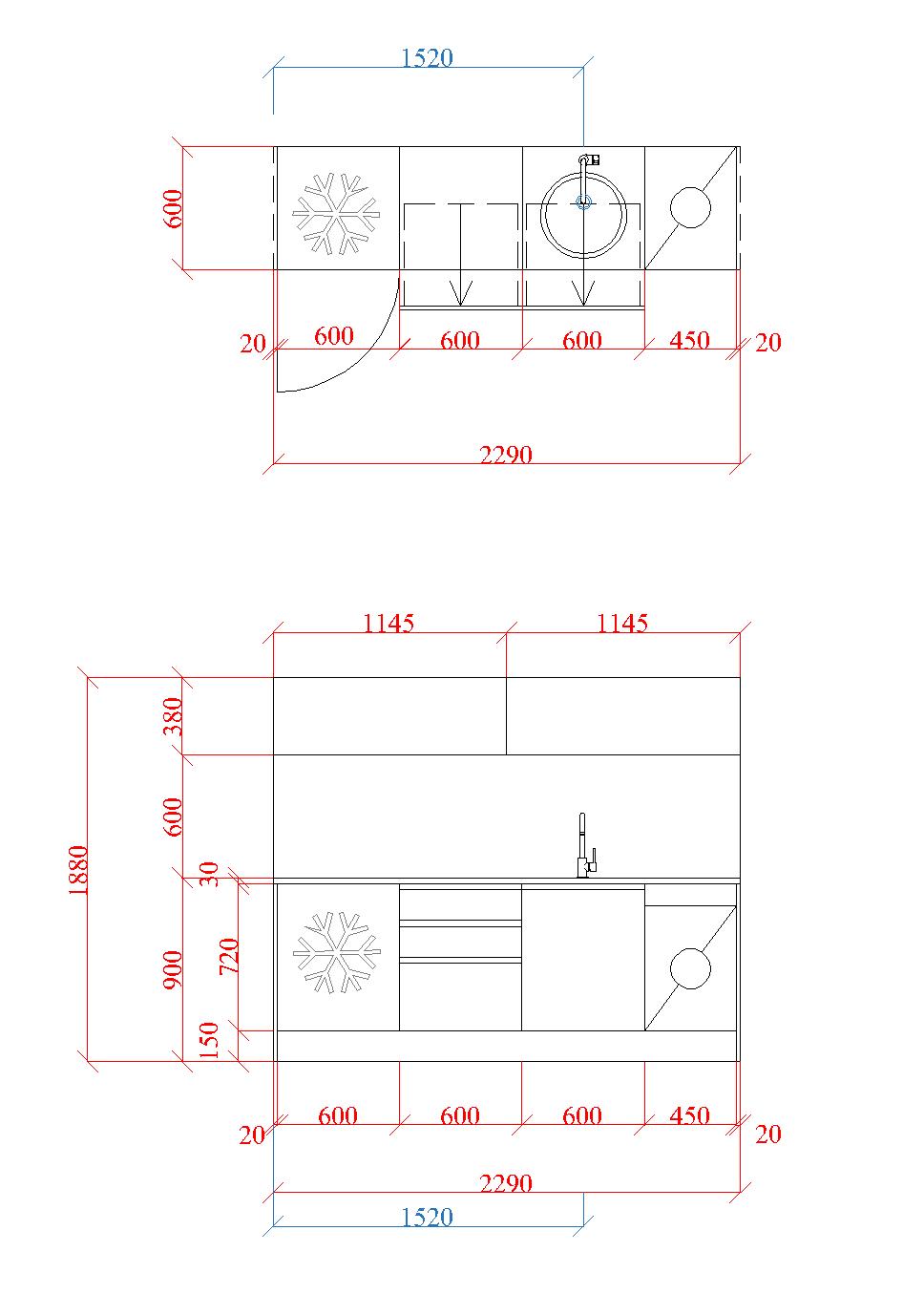 2.2. Izvietojuma plāns (augšskats, priekšskats), izmēri: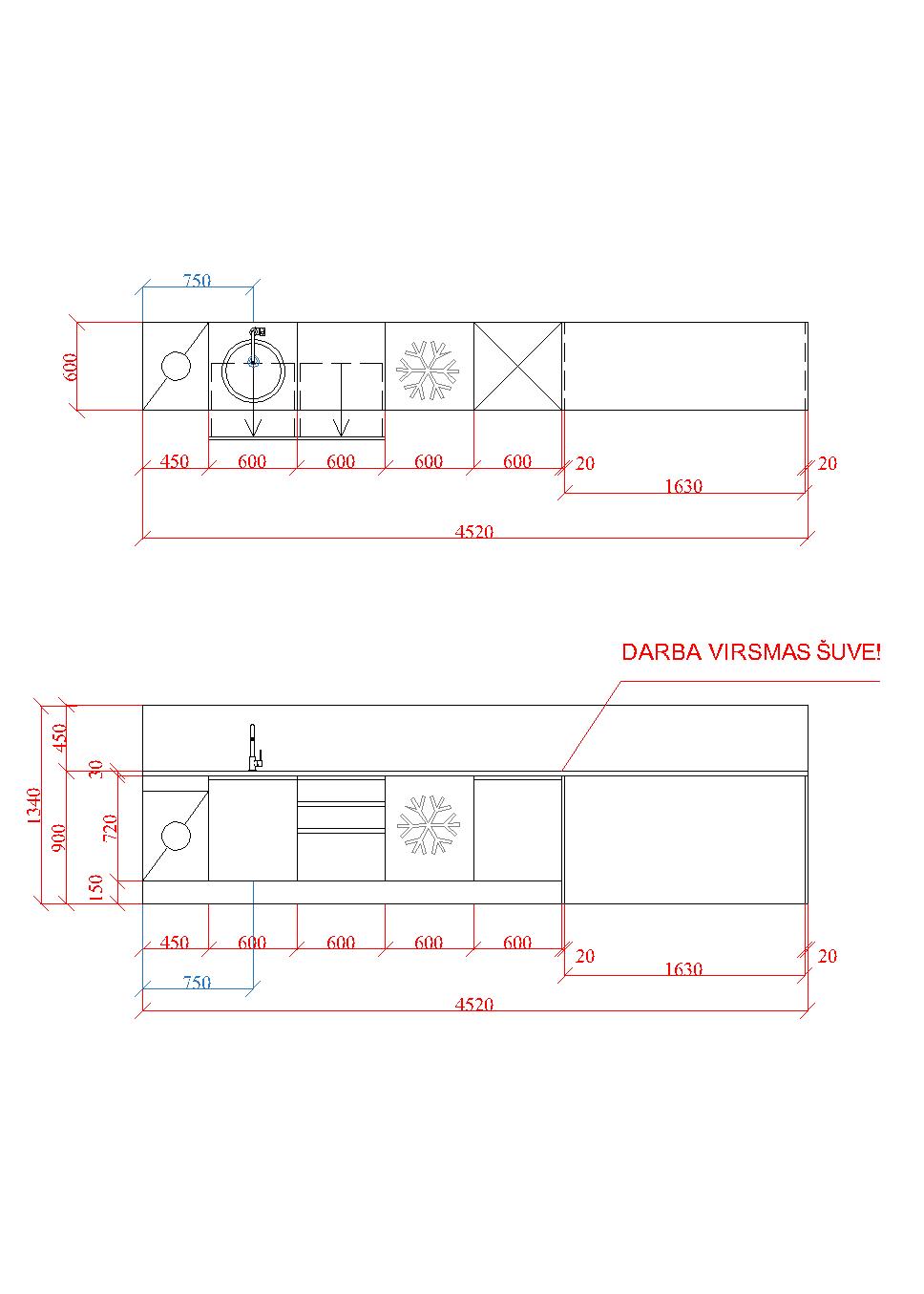 3.2. Izvietojuma plāns (augšskats, priekšskats), izmēri: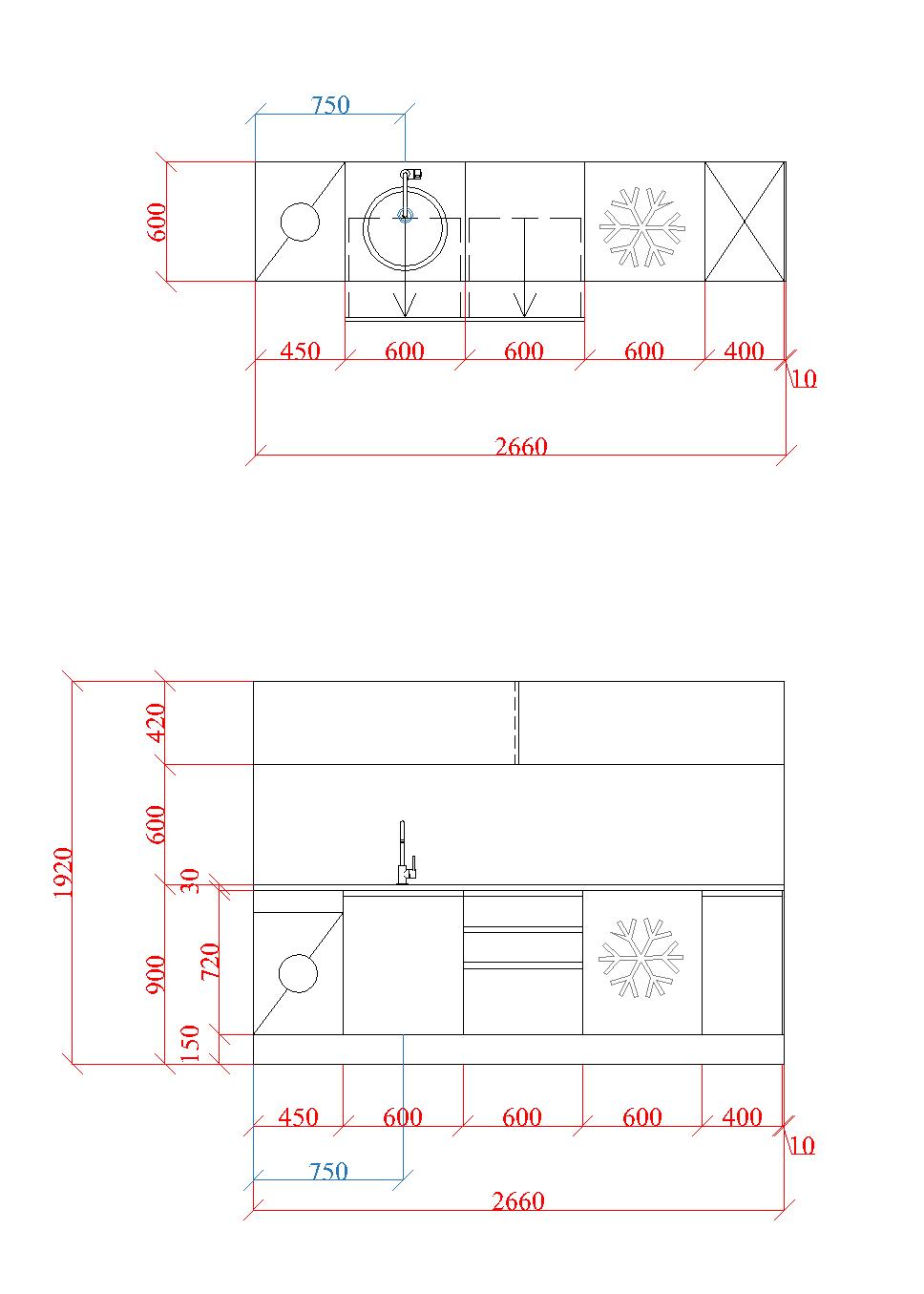 4.2. Izvietojuma plāns (augšskats, priekšskats), izmēri: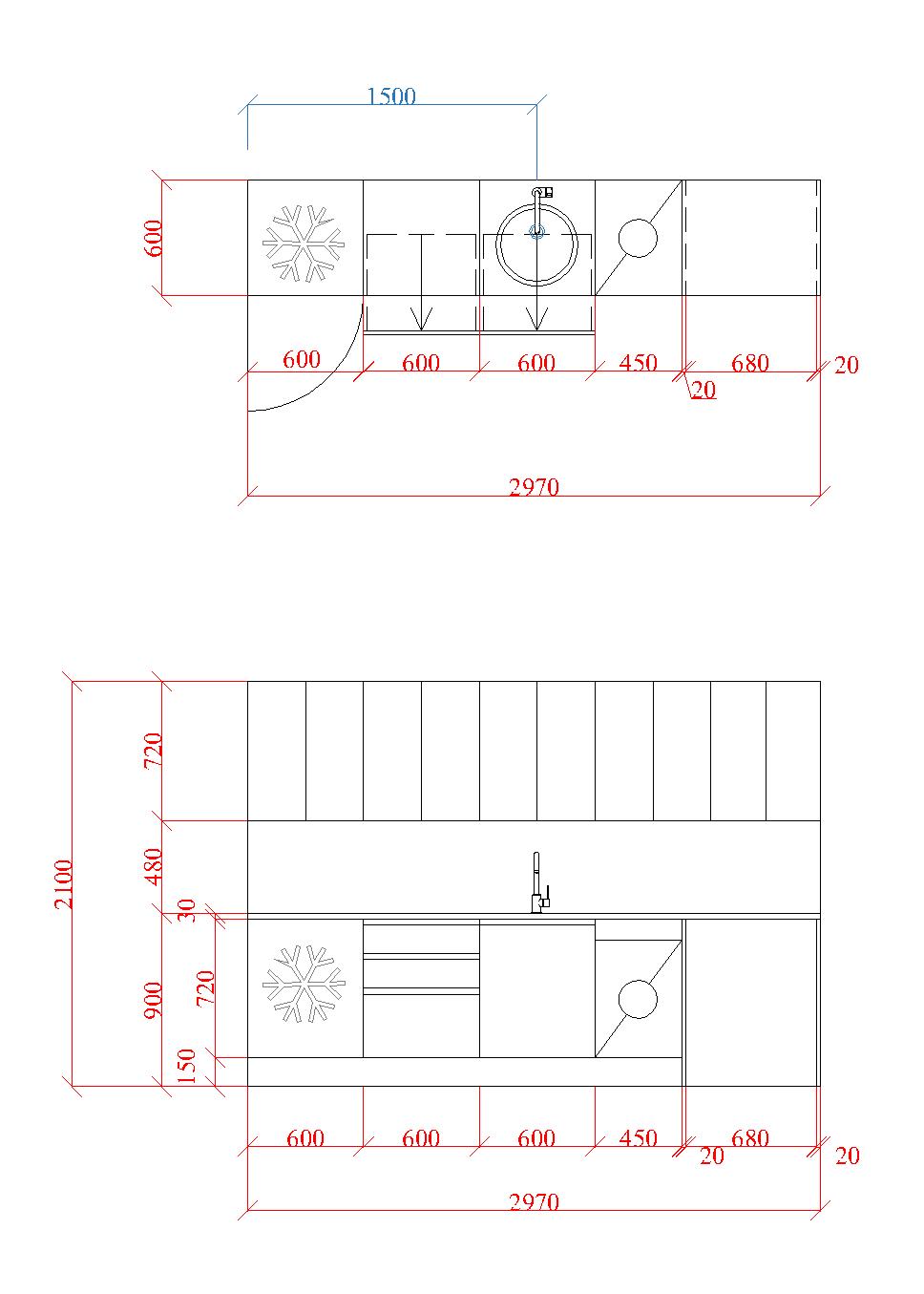 5.2. Izvietojuma plāns (augšskats, priekšskats), izmēri: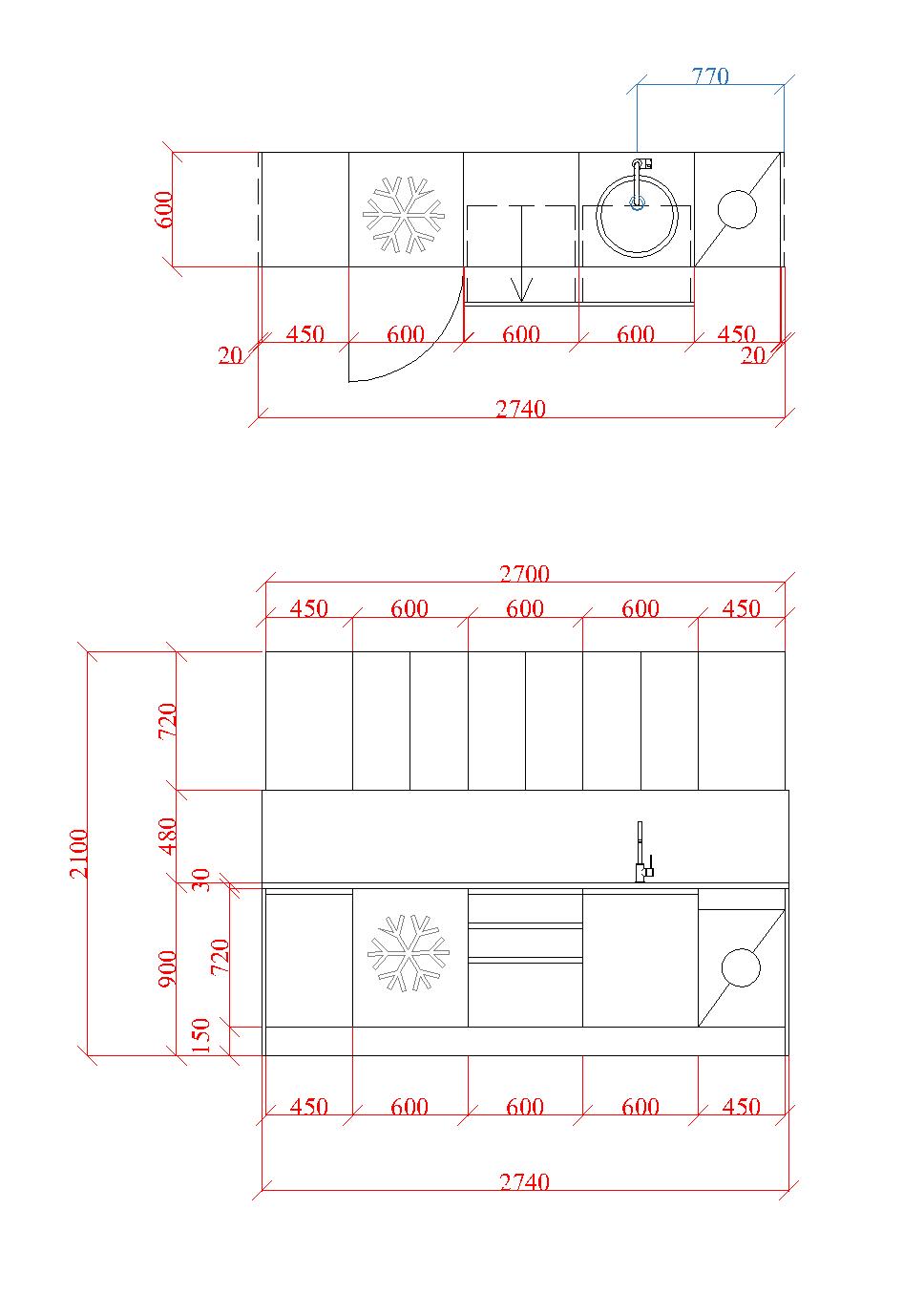 6.2. Izvietojuma plāns (augšskats, priekšskats), izmēri: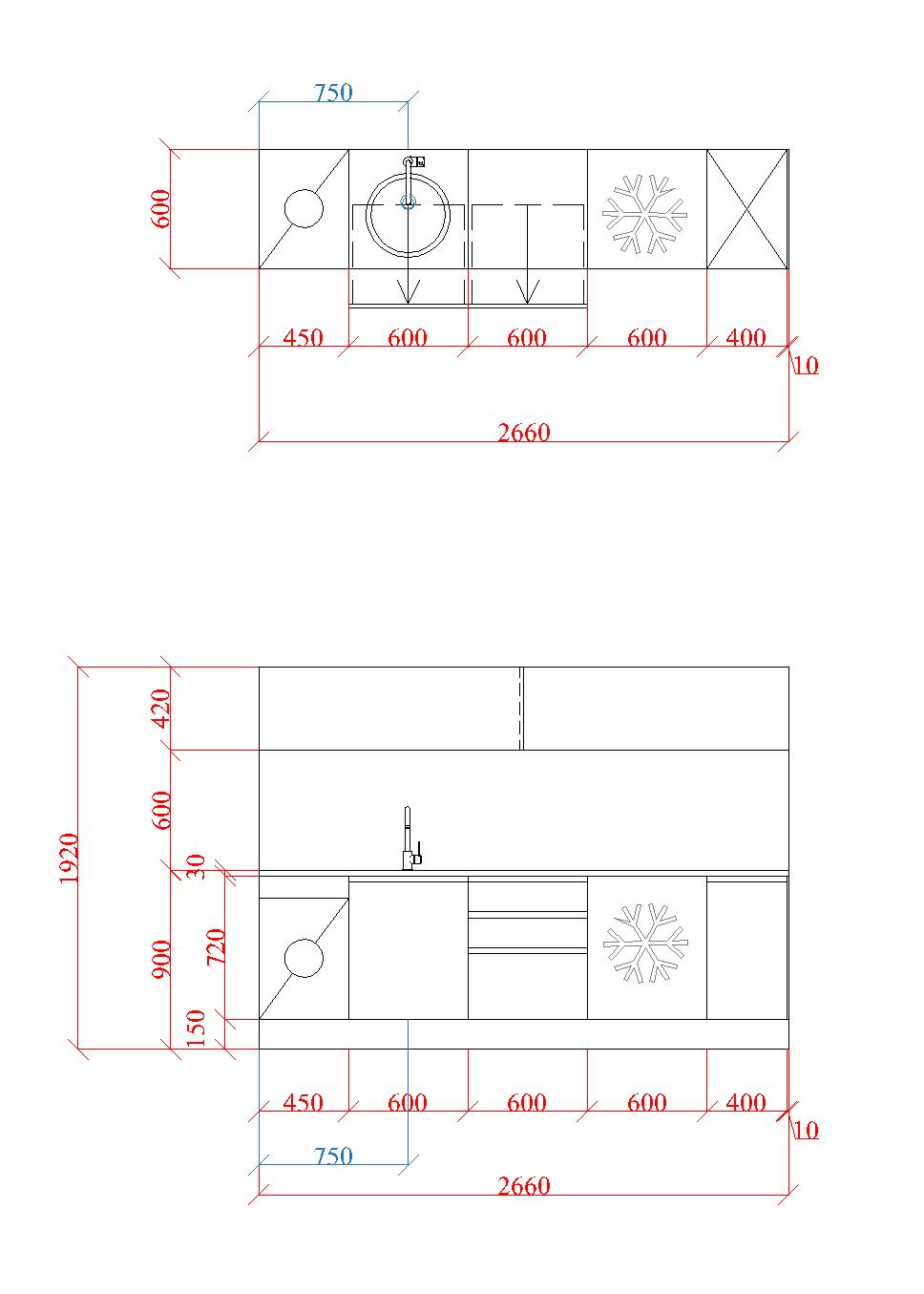 7.2. Izvietojuma plāns (augšskats, priekšskats), izmēri: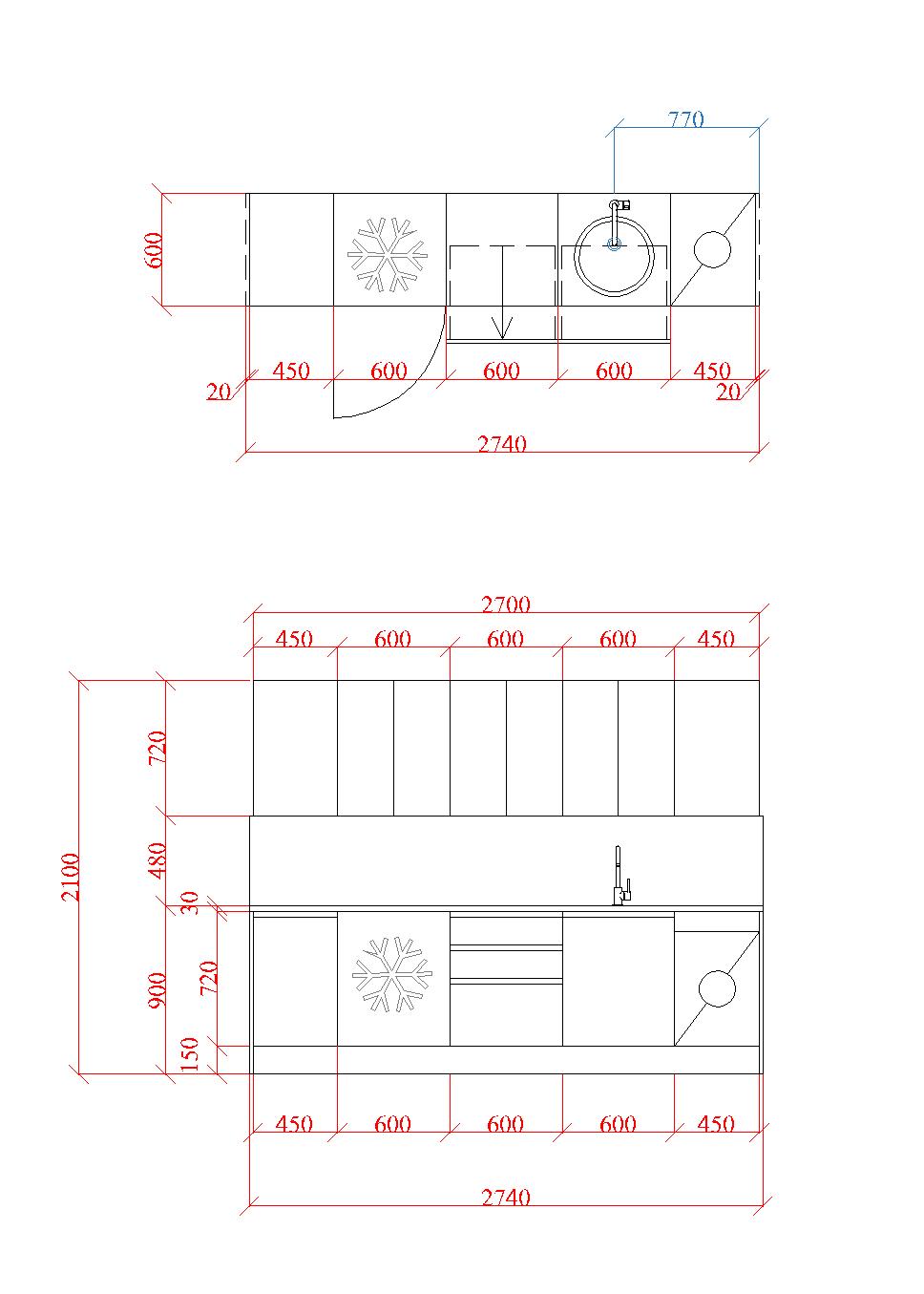 8.2.Izvietojuma plāns (augšskats, priekšskats), izmēri: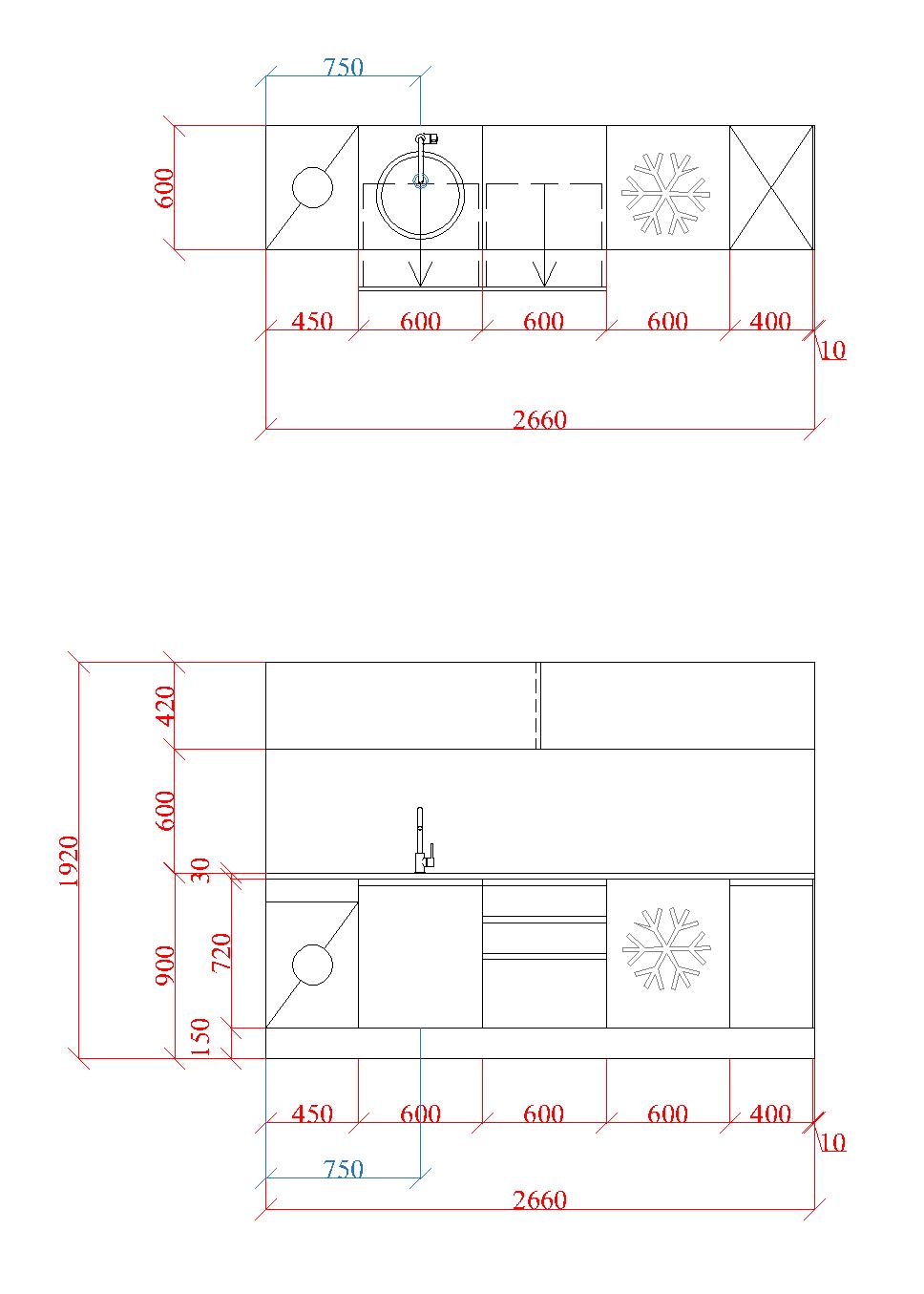 9.2. Izvietojuma plāns (augšskats, priekšskats), izmēri: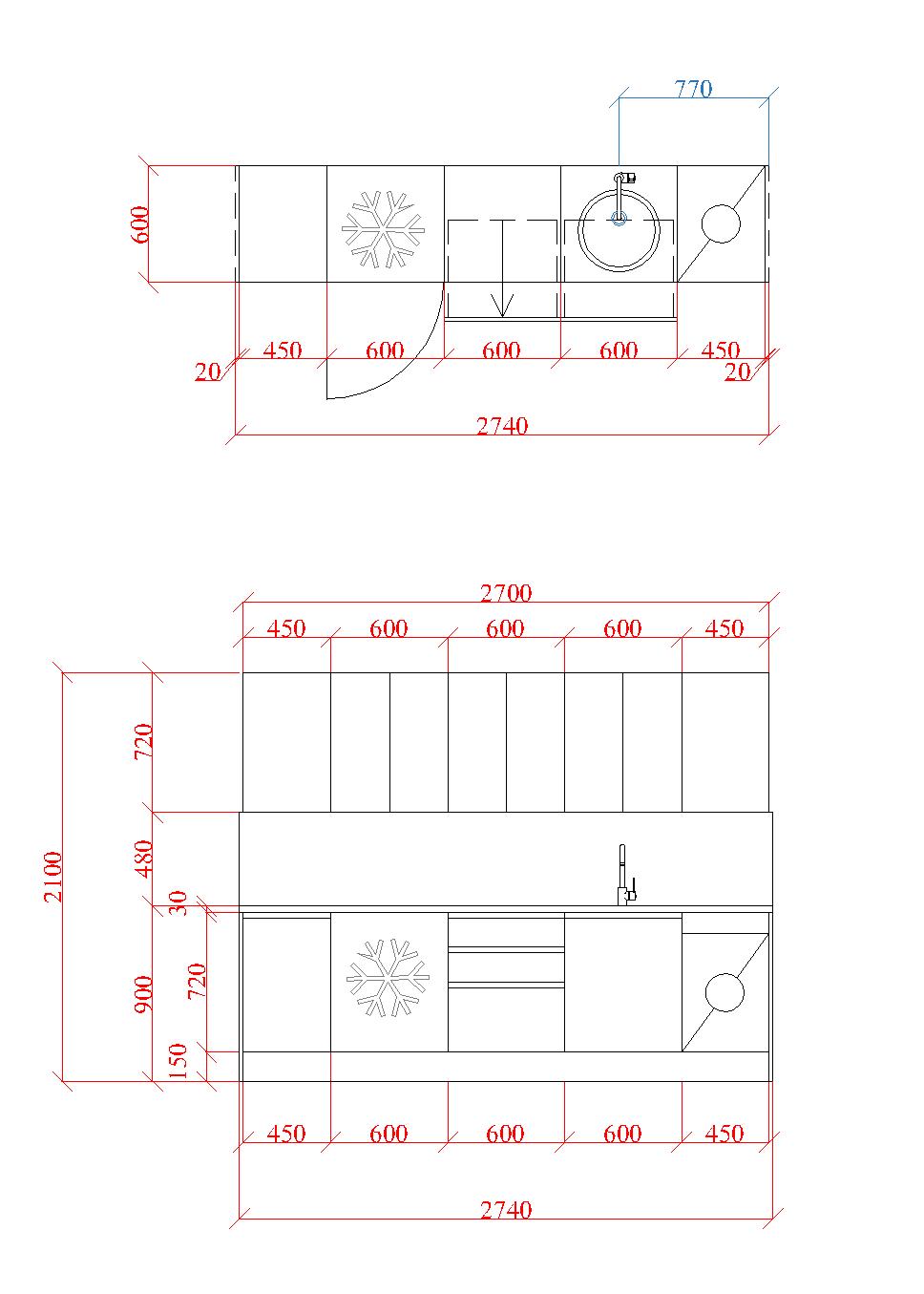 10.2. Izvietojuma plāns (augšskats, priekšskats), izmēri: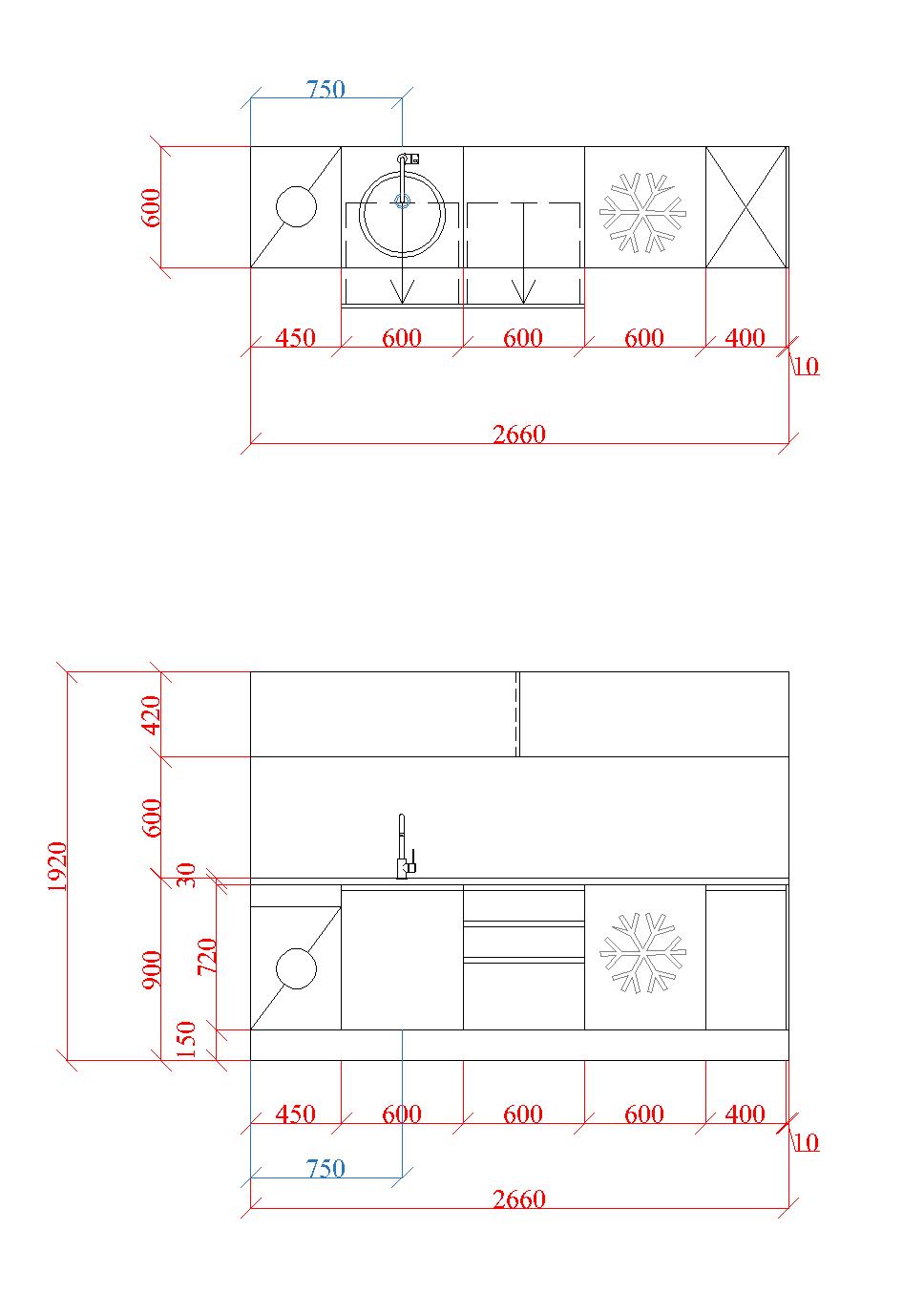 11.2. Izvietojuma plāns (augšskats, priekšskats), izmēri: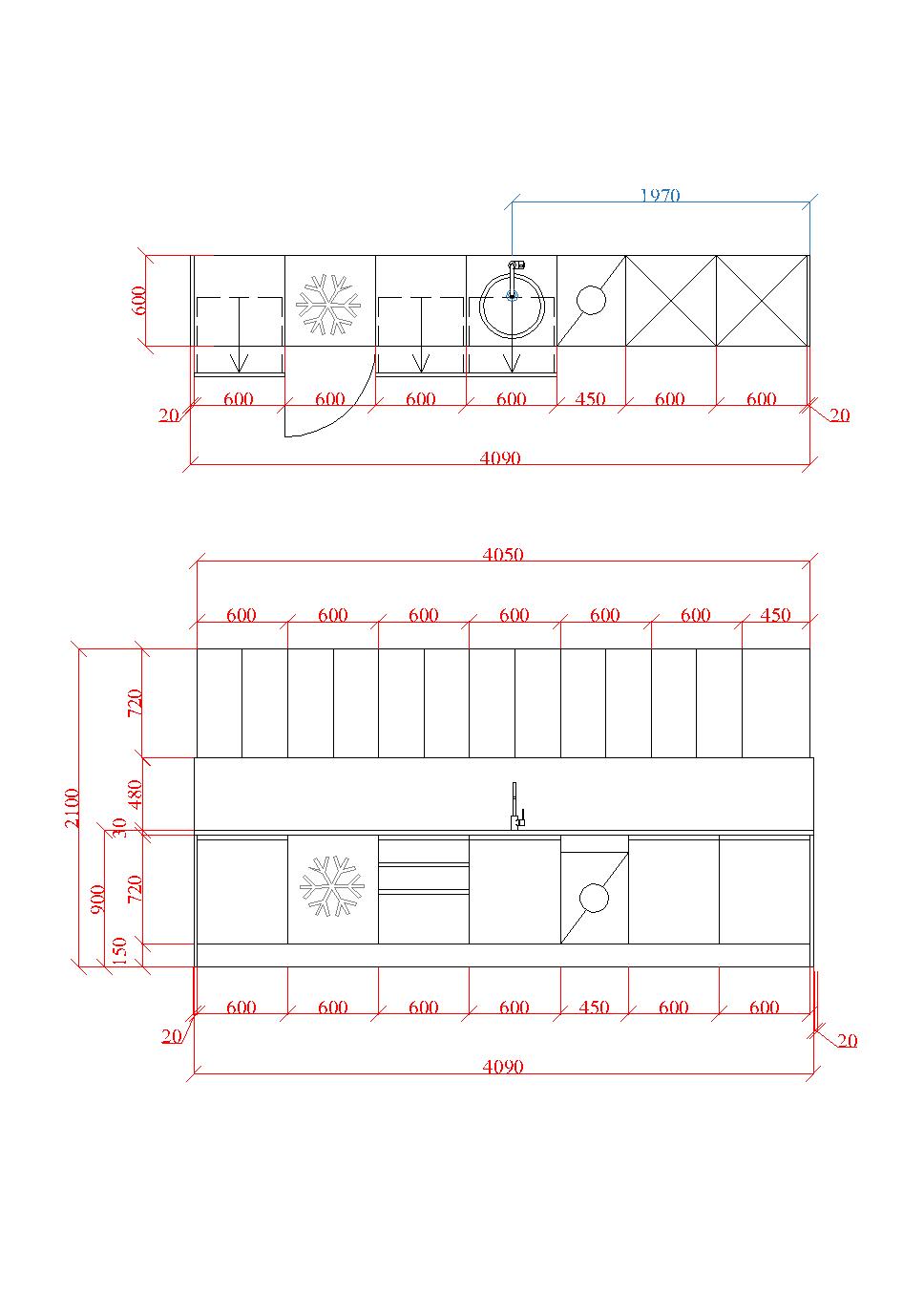 12.2. Izvietojuma plāns (augšskats, priekšskats), izmēri: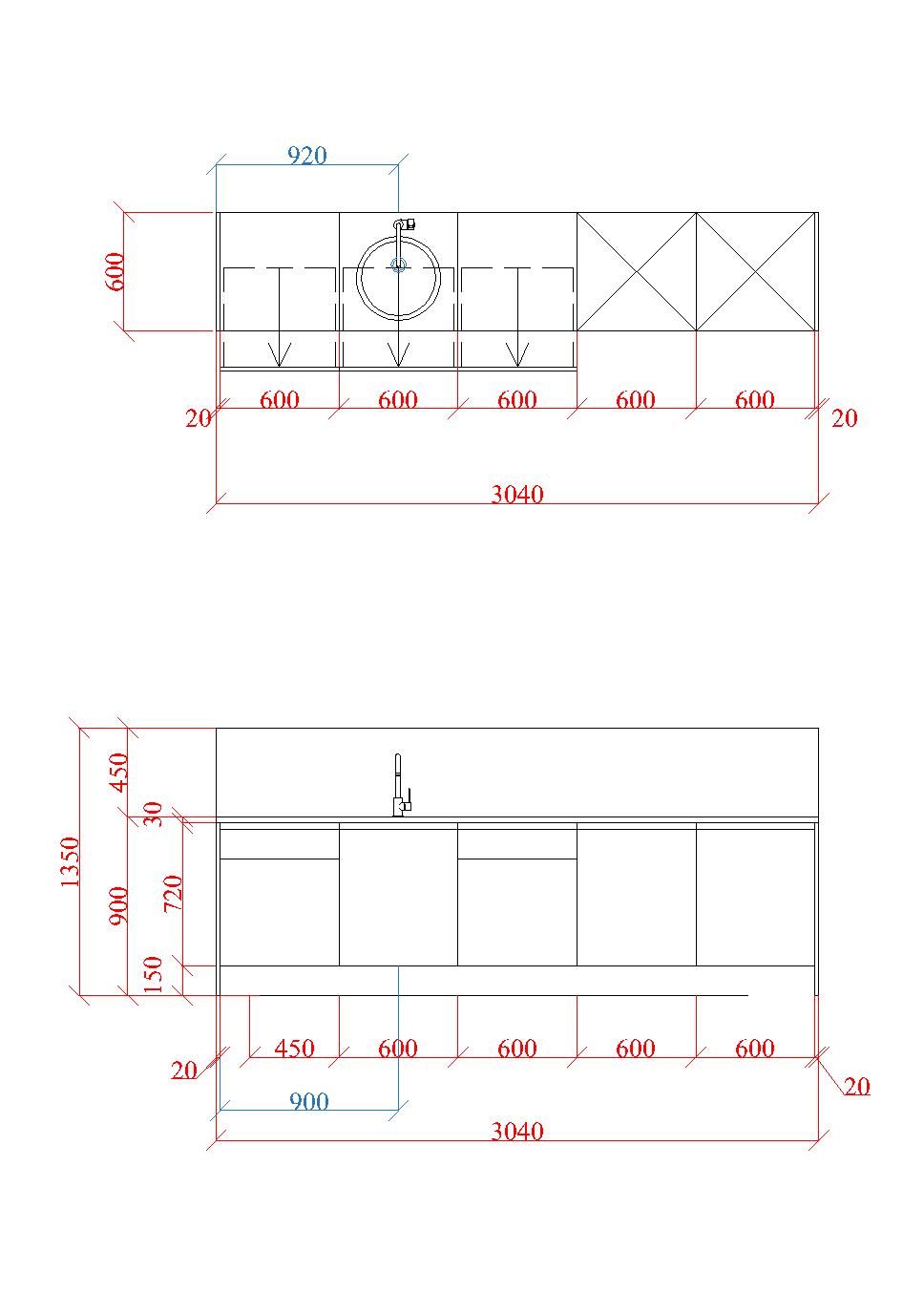 13.2. Izvietojuma plāns (augšskats, priekšskats), izmēri: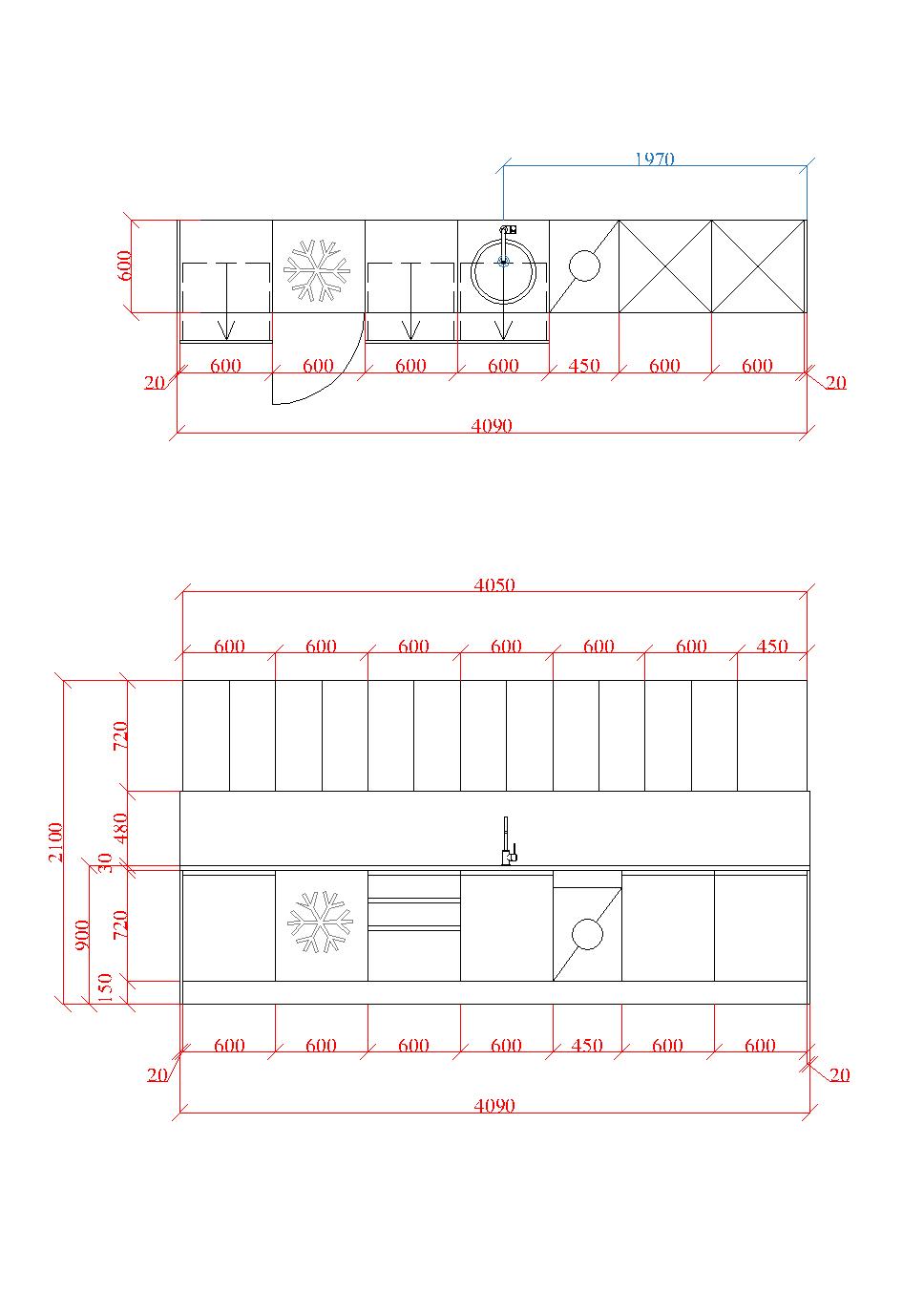 14.2.  Izvietojuma plāns (augšskats, priekšskats), izmēri: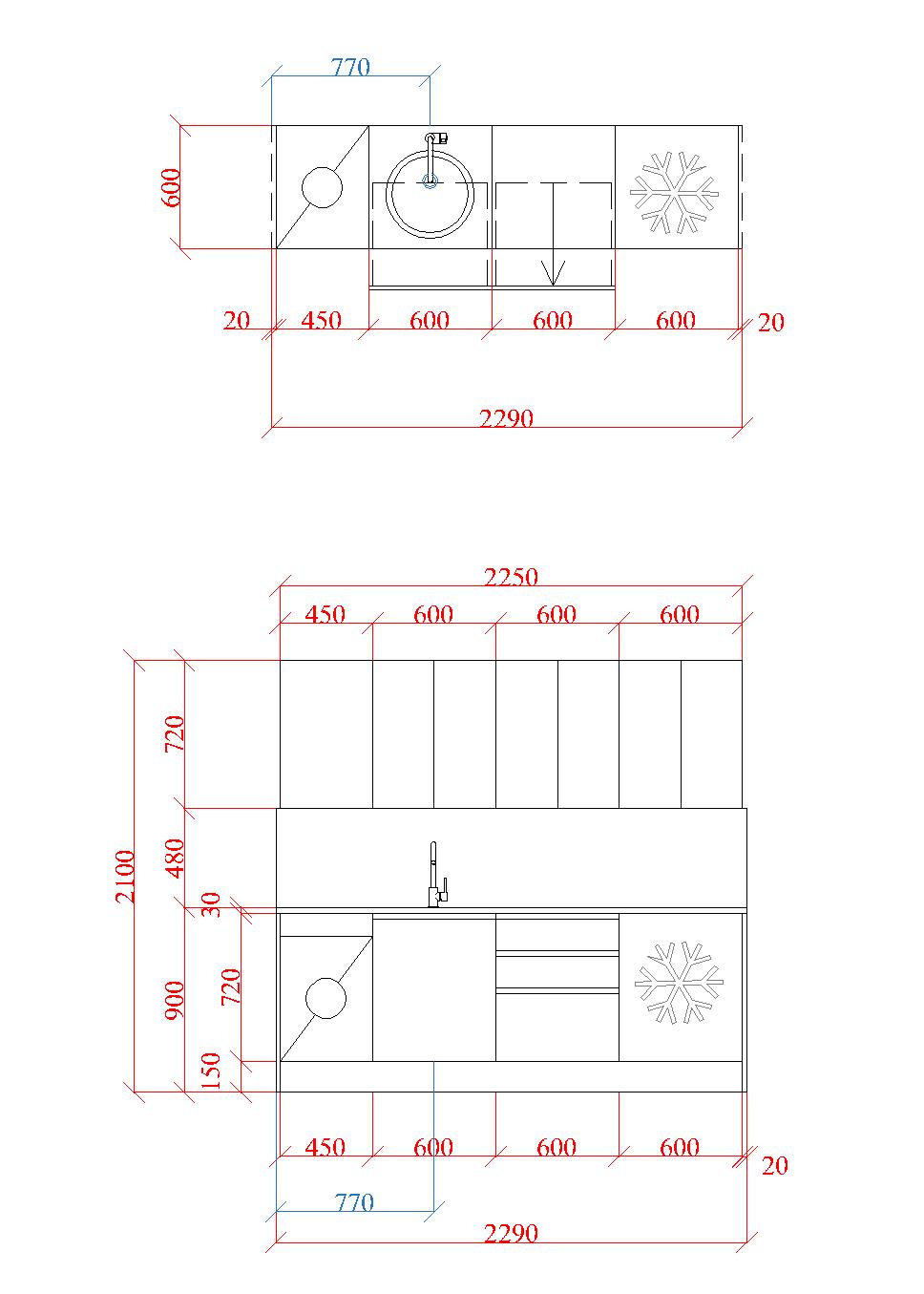 Minimālās prasības santehnikai, ūdensmaisītājiem, izlietnēm un aksesuāriemIebūbējams ledusskapisPiemērots iebūvējamajām virtuvēm. Izmēri: augstums x platums x dziļums: 819mm x 597mm  x 545mm +/- 10 mm  (ņemt vērā arī šīs tehniskās specifikācijas attiecīgajā 1. līdz 14. punktā noteiktās prasības iebūvējamai virtuvei)Vēlamais modelis: AEG SKB58211AF vai ekvivalents:Iebūvējamā trauku mazgājamā mašīnaPiemērots iebūvējamajām virtuvēm. Izmēri: augstums x platums x dziļums: 818/880mm x 446mm  x 575mm +/- 10 mm  (ņemt vērā arī šīs tehniskās specifikācijas attiecīgajā 1. līdz 14. punktā noteiktās prasības iebūvējamai virtuvei)Vēlamais modelis: AEG ‘Slimline” FEE63400PM vai ekvivalents:Ūdens maisītājs pie apaļās izlietnesPiemērots iebūvējamajām virtuvēm un apaļas formas izlietnei. Izmēri: augstums x platums: 395mm x 365 mm, ar pielaidi  +/- 10 mm  (ņemt vērā arī šīs tehniskās specifikācijas attiecīgajā 1. līdz 14. punktā noteiktās prasības iebūvējamai virtuvei)Vēlamais modelis: Franke Fluence, 115.0325.508 vai ekvivalents:Apaļas formas izlietne uz darba virsmasPiemērots iebūvējamajām virtuvēm.Izmēri: platums x dziļums x augstums: 430mm x 430mm x 230mm, ar pielaidi +/- 10 mm (ņemt vērā arī šīs tehniskās specifikācijas attiecīgajā 1. līdz 14. punktā noteiktās prasības iebūvējamai virtuvei)Vēlamais modelis: Franke RAN 610 – 38,101.0017.901 vai ekvivalents:Pirmajā atvilktnē galda piederumu organizatorsPiemērots iebūvējamajām virtuvēm. Izmēri: platums x garums (pa ārējo malu): 559 mm x 496 mm, ar pielaidi +/- 10 mm  (ņemt vērā arī šīs tehniskās specifikācijas attiecīgajā 1. līdz 14. punktā noteiktās prasības iebūvējamai virtuvei)Vēlamais modelis: 556.60.789 Cutlery Tray White 60/60 (Hafele) vai ekvivalents:Integrēts aiz fasādes hroma aprīkojums Piemērots iebūvējamajām virtuvēm. Izmēri: platums x dziļums 564mm x 437mm, ar pielaidi +/- 10 mm (ņemt vērā arī šīs tehniskās specifikācijas attiecīgajā 1. līdz 14. punktā noteiktās prasības iebūvējamai virtuvei)Vēlamais modelis: Haffele ar baltu grīdu un soft close mehānismu, art. 540.03.707  vai ekvivalents:Integrēta atkritumu tvertne zem izlietnes Piemērota iebūvējamajām virtuvēm. Skaits: 1 gab katrā grīdas skapī zem izlietnes.Spaiņu skaits: 2 spaiņi. Katra spaiņam tilpums: no 16 līdz 18 L. Vēlamais spaiņa tilpums: 18 L. Piegādājot atkritumu tvertni, ņemt vērā arī šīs tehniskās specifikācijas attiecīgajā 1. līdz 14. punktā noteiktās prasības iebūvējamai virtuvei. Atkritumu tvertne piemērota izvelkamām atvilktņu tipa durvīm vai veramām durvīmVēlamais modelis: Franke Sorter Garbo 60-2 vai ekvivalents:Iebūvējama virtuve – telpa Nr. 002 (0.stāvs)Iebūvējama virtuve – telpa Nr. 002 (0.stāvs)Vispārīgas prasības Vispārīgas prasības Iebūvējamajai virtuvei paredzētā vieta2290 mmGrīdas skapis ar integrētu ledusskapiAugstums, platums, dziļums: 720 mm x 600 mm x no 510 līdz 560 mmGrīdas skapis ar  atvilktnēm Augstums, platums, dziļums: 720 mm x 600 mm x no 510 līdz 560 mmAtvilktņu skaits: 3 gab. Pirmajā atvilktnē dalītājs galda piederumiem (piemēram, nažiem,dakšām,karotēm u.tml.)Grīdas skapis izlietnei ar integrētu atkritumu tvertniAugstums, platums, dziļums: 720 mm x 600 mm no 510 līdz 560 mm mmFasāde integrētai trauku mašīnai ar vadības paneli uz fasādesFasādei paredzētais skapja platums 450 mm Sānu nosegpaneļiKatrā pusē.Augstums, platums, dziļums: 870 mm x no 18 līdz 20 mm x 600 mmCokolsAugstums: 150 mmDarba virsmaAugstums: 30 mm, Dziļums: 600mmSienas panelis Augstums, platums, dziļums: 600 mm x 2290mm x no 7.6  līdz 10mmPiekaramie skapji ar uz augšu 90 grādos paceļamu durtiņu.Piekaramo skapju skaits:  2 gab. Novietojums: augšējā daļa, viens otram balakām.Piekaramo skapju dziļums: 360 mmKatra skapja platums: 1145 mmDurtiņas pārkare pār apakšējo korpusa malu: 20 mmRokturi Grīdas skapjiem un atvilktņu skapjiem - detaļu malā iestrādāti alumīnija profili.Piekaramā skapja korpusa apakšējā daļa Integrēta LED gaismas līnija ar slēdzi gaismas ieslēgšanaiVirtuves tehnika, santehnika, ūdensmaisītājs, izlietnes un aksesuāri Atbilstoši šīs tehniskās specifikācijas 15. punktā noteiktajam.Materiālu aprakstsKorpusiLamināts.  Krāsa: balta.Vēlamais ražotājs: "KRONOSPAN", toņa kods B6458 SM.Fasādes un cokols Lamināts. Krāsa: balta.Vēlamais ražotājs: "KRONOSPAN", toņa kods B6458 SM.Darba virsma Plastikāts. Krāsa: balts, balts glancēts, vēsi balts vai silti balts  (toni saskaņot ar Pasūtītāju iepirkuma līguma izpildes laikā autoruzraudzības kārtībā). Vēlamais ražotājs: NORDEKO, toņa kods: vēsi balts 399LU, silti balts 415SQ.Sienas panelis Plastikāts. Krāsa - balta, tonāli pieskaņots darba virsmai.Vēlamais ražotājs: NORDEKO2. Iebūvējama virtuve – telpa Nr. 107 (1. stāvs)2. Iebūvējama virtuve – telpa Nr. 107 (1. stāvs)Vispārīgas prasības Vispārīgas prasības Iebūvējamajai virtuvei paredzētā vieta4520 mmFasāde un sāna panelis integrētai trauku mašīnai ar vadības paneli uz fasādesFasādei paredzētais skapja platums 450 mmGrīdas skapis izlietnei ar integrētu atkritumu tvertniAugstums, platums, dziļums: 720 mm x 600 mm x no 510 līdz 560 mmGrīdas skapis ar  atvilktnēm Augstums, platums, dziļums: 720 mm x 600 mm x no 510 līdz 560 mm Atvilktņu skaits: 3 gab.Pirmajā atvilktnē dalītājs galda piederumiem (nažiem,dakšām,karotēm u.tml.)Grīdas skapis ar integrētu ledusskapiAugstums, platums, dziļums: 720 mm x 600 mm x no 510 līdz 560 mmGrīdas skapis ar izvelkamu fasādi un hroma sistēmu divos stāvos aiz tāsAugstums, platums, dziļums: 720 mm x 600 mm x no 510 līdz 560 mmSānu nosegpaneļiAr pagarinātu darba virsmu. Augstums, platums, dziļums: 870 mm x no 18 līdz 20 mm x 600 mmCokolsAugstums: 150 mmDarba virsmaAugstums:  30 mm, Dziļums: 600mmSienas panelis Augstums, platums, dziļums: 450 mm x 4520mm x no 7.6  līdz 10mmRokturi Grīdas skapjiem un atvilktņu skapjiem - detaļu malā iestrādāti alumīnija profili.Virtuves tehnika,santehnika, ūdensmaisītājs, izlietnes un aksesuāri Atbilstoši šīs tehniskās specifikācijas 15. punktā noteiktajam.Materiālu aprakstsKorpusiLamināts Krāsa: baltaVēlamais ražotājs: "KRONOSPAN", toņa kods B6458 SMFasādes un cokols Lamināts Krāsa: baltaVēlamais ražotājs: "KRONOSPAN", toņa kods B6458 SMDarba virsma Plastikāts.Krāsa: balts, balts glancēts, vēsi balts  vai silti balts  (toni saskaņot ar Pasūtītāju iepirkuma līguma izpildes laikā autoruzraudzības kārtībā). Vēlamais ražotājs: NORDEKO, toņa kods: vēsi balts: 399LU, silti balts: 415SQSienas panelis Plastikāts. Krāsa - balta, tonāli pieskaņots darba virsmai.Vēlamais ražotājs: NORDEKOIebūvējama virtuve – telpa Nr. 315 (3. stāvs)Iebūvējama virtuve – telpa Nr. 315 (3. stāvs)Vispārīgas prasības Vispārīgas prasības Iebūvējamajai virtuvei paredzētā vieta2660 mmFasāde un sāna panelis integrētai trauku mašīnai ar vadības paneli uz fasādesFasādei paredzētais skapja platums 450 mmGrīdas skapis izlietnei ar integrētu atkritumu tvertniAugstums, platums, dziļums: 720 mm x 600 mm x no 510 līdz 560 mmGrīdas skapis ar atvilktnēm Augstums, platums, dziļums: 720 mm x 600 mm x no 510 līdz 560 mm Atvilktņu skaits: 3 gab.Pirmajā atvilktnē dalītājs galda piederumiem (nažiem,dakšām,karotēm u.tml.)Grīdas skapis ar integrētu ledusskapiAugstums, platums, dziļums: 720 mm x 600 mm x no 510 līdz 560 mmGrīdas skapis ar veramu durvi un plauktu aiz tāsAugstums, platums, dziļums: 720 mm x 400 mm no 510 līdz 560 mmKompensācijas līste aptuveni 10 mm plata (piemērota lai nišā, kur virtuve izvietota, aizpildītu izmērā tukšu palikušo vietu)Piekaramais skapis ar  bīdāmām durvīmAugstums, platums, dziļums: 420 mm x 1330 mm x 360mmBīdāmās durves izmērs fasādes redzamajā daļā: paltums: 1330 mm, augstums: 420 mm.Piekaramā skapja bīdāmo durvju skaits: 2 gab.CokolsAugstums: 150 mmDarba virsmaAugstums: 30 mm, Dziļums: 600mmSienas panelis Augstums, platums, dziļums: 450 mm x 4520mm x no 7.6  līdz 10mmRokturi Grīdas skapjiem un atvilktņu skapjiem - detaļu malā iestrādāti alumīnija profili.Piekaramā skapja korpusa apakšējā daļa Integrēta LED gaismas līnija ar slēdzi gaismas ieslēgšanaiVirtuves tehnika,santehnika, ūdensmaisītājs, izlietnes un aksesuāriAtbilstoši šīs tehniskās specifikācijas 15. punktā noteiktajam.Materiālu aprakstsKorpusiLamināts Krāsa: baltaVēlamais ražotājs: "KRONOSPAN", toņa kods B6458 SMFasādes un cokols LaminātsKrāsa: baltaVēlamais ražotājs: "KRONOSPAN", toņa kods B6458 SMDarba virsma Plastikāts Krāsa: balts, balts glancēts, vēsi balts  vai silti balts (toni saskaņot ar Pasūtītāju iepirkuma līguma izpildes laikā autoruzraudzības kārtībā). Vēlamais ražotājs: NORDEKO, toņa kods vēsi balts 399LU, silti balts 415SQ.Sienas panelis Plastikāts  Krāsa - balta, tonāli pieskaņots darba virsmai.Vēlamais ražotājs: NORDEKOIebūvējama virtuve – telpa Nr. 331 (3. stāvs)Iebūvējama virtuve – telpa Nr. 331 (3. stāvs)Vispārīgas prasības Vispārīgas prasības Iebūvējamajai virtuvei paredzētā vieta2970 mmGrīdas skapis ar integrētu ledusskapiAugstums, platums, dziļums: 720 mm x 600 mm x 600 mmGrīdas skapis ar atvilktnēm Augstums, platums, dziļums: 720 mm x 600 mm x no 510 līdz 560 mm Atvilktņu skaits: 3 gab.Pirmajā atvilktnē dalītājs galda piederumiem (nažiem,dakšām,karotēm u.tml.)Grīdas skapis izlietnei ar integrētu atkritumu tvertniAugstums, platums, dziļums: 720 mm x 600 mm x no 510 līdz 560 mmFasāde  integrētai trauku mašīnai ar vadības paneli uz fasādesFasādei paredzētais skapja platums 450 mmSānu nosegpaneļi	Augstums, platums, dziļums: 870 mm x no 18 līdz 20 mm x600 mmCokolsAugstums: 150 mmDarba virsmaAugstums:30 mm, Dziļums: 600mmVirsmas pagarinājums līdz sienai, zem virsmas pagarinājuma - sāna korpusa balsts.Sienas panelis Augstums, platums, dziļums: 480 mm x 2970mm no 7.6  līdz 10mmPiekaramie skapji ar divviru durvīm un plauktu aiz tāmNovietojums: viens pie otra. Piekaramo skapju skaits:  5 gab, no kuriem: četru piekaramo skapju augstums, platums, dziļums: 720 mm x 600mm x 360mm.viena piekaramā skapja augstums, platums, dziļums: 720 mm x 570mm x 360mm.Plauktu augstums regulējams. Rokturi Grīdas skapjiem un atvilktņu skapjiem - detaļu malā iestrādāti alumīnija profili. Piekaramajiem skapjiem ar divviru durvīm “push – open” mehānisms.Piekaramā skapja korpusa apakšējā daļa Integrēta LED gaismas līnija ar slēdzi gaismas ieslēgšanaiVirtuves tehnika,santehnika, ūdensmaisītājs, izlietnes un aksesuāriAtbilstoši šīs tehniskās specifikācijas 15. punktā noteiktajam.Materiālu aprakstsKorpusiLamināts Krāsa: baltaVēlamais ražotājs: "KRONOSPAN", toņa kods B6458 SMFasādes un cokols Lamināts Krāsa: baltaVēlamais ražotājs: "KRONOSPAN", toņa kods B6458 SMDarba virsma PlastikātsKrāsa: balts, balts glancēts, vēsi balts vai silti balts (toni saskaņot ar Pasūtītāju iepirkuma līguma izpildes laikā autoruzraudzības kārtībā). Vēlamais ražotājs: NORDEKO, toņa kods vēsi balts 399LU,  silti balts 415SQSienas panelis Plastikāts Krāsa - balta, tonāli pieskaņots darba virsmai.Vēlamais ražotājs: NORDEKOIebūvējama virtuve – telpa Nr. 341 (3. stāvs)Iebūvējama virtuve – telpa Nr. 341 (3. stāvs)Vispārīgas prasības Vispārīgas prasības Iebūvējamajai virtuvei paredzētā vieta2740 mmSānu nosegpaneļi katrā pusē	Augstums, platums, dziļums: 870 mm x no 18 līdz 20 mm x 600 mmGrīdas skapis ar veramu durvi un plauktu aiz tāsAugstums, platums, dziļums: 720 mm x 450 mm x no 510 līdz 560 mmGrīdas skapis ar integrētu ledusskapiAugstums, platums, dziļums: 720 mm x 600 mm x no 510 līdz 560 mmGrīdas skapis ar atvilktnēm Augstums, platums, dziļums: 720 mm x 600 mm x no 510 līdz 560 mm Atvilktņu skaits: 3 gab.Pirmajā atvilktnē dalītājs galda piederumiem (nažiem,dakšām,karotēm u.tml.)Grīdas skapis izlietnei ar integrētu atkritumu tvertniAugstums, platums, dziļums: 720 mm x 600 mm x no 510 līdz 560 mmFasāde  integrētai trauku mašīnai ar vadības paneli uz fasādesFasādei paredzētais skapja platums 450 mmCokolsAugstums: 150 mmDarba virsmaAugstums: 30 mm, Dziļums: 600mmSienas panelis Augstums, platums, dziļums: 480 mm x 2740mm no 7.6  līdz 10mmPiekaramais skapis ar durvi un plauktu aiz tāsAugstums, platums, dziļums: 720 mm x 450 mm x 360mmPlaukta augstums regulējams. Plauktu skaits kopā 3 gab.Piekaramais skapis ar divviru durvīm un plauktu aiz tāmPiekaramo skapju skaits: 3 gab. Augstums, platums, dziļums: 720 mm x 600 mm x 360mmPlaukta augstums regulējams. Plauktu skaits (katrā skapī): 2 gab. Piekaramais skapis ar durvi un plauktu aiz tāmAugstums, platums, dziļums: 720 mm x 450mm x 360 mm.Plaukta augstums regulējams.Vispārīga prasība piekaramajiem skapjiemNovietojums: augšējā daļā piekaramie skapji ar divviru durvīm un vienviru durvīm.Rokturi Grīdas skapjiem un atvilktņu skapjiem - detaļu malā iestrādāti alumīnija profili. Piekaramajiem skapjiem ar divviru durvīm “push – open” mehānisms.Piekaramā skapja korpusa apakšējā daļa Integrēta LED gaismas līnija ar slēdzi gaismas ieslēgšanaiVirtuves tehnika,santehnika, ūdensmaisītājs, izlietnes un aksesuāriAtbilstoši šīs tehniskās specifikācijas 15. punktā noteiktajam.Materiālu aprakstsKorpusiLamināts. Krāsa: baltaVēlamais ražotājs: KRONOSPAN, toņa kods: B6458 SMFasādes un cokols Lamināts. Krāsa: baltaVēlamais ražotājs: KRONOSPAN, toņa kods: B6458 SMDarba virsma Plastikāts. Krāsa: balts, balts glancēts, vēsi balts vai silti balts (toni saskaņot ar Pasūtītāju iepirkuma līguma izpildes laikā autoruzraudzības kārtībā). Vēlamais ražotājs: NORDEKO, toņa kods: vēsi balts 399LU, silti balts 415SQSienas panelis Plastikāts. Krāsa - balta, tonāli pieskaņots darba virsmai.Vēlamais ražotājs: NORDEKOIebūvējama virtuve – telpa Nr. 411 (4. stāvs)Iebūvējama virtuve – telpa Nr. 411 (4. stāvs)Vispārīgas prasības Vispārīgas prasības Iebūvējamajai virtuvei paredzētā vieta2660 mmFasāde un sāna panelis integrētai trauku mašīnai ar vadības paneli uz fasādesFasādei paredzētais skapja platums 450 mmGrīdas skapis izlietnei ar integrētu atkritumu tvertniAugstums, platums, dziļums: 720 mm x 600 mm x no 510 līdz 560 mmGrīdas skapis ar  atvilktnēm Augstums, platums, dziļums: 720 mm x 600 mm x no 510 līdz 560 mm Atvilktņu skaits: 3 gab.Pirmajā atvilktnē dalītājs galda piederumiem (nažiem,dakšām,karotēm u.tml.)Grīdas skapis ar integrētu ledusskapiAugstums, platums, dziļums: 720 mm x 600 mm x no 510 līdz 560 mmGrīdas skapis ar veramu durvi un plauktu aiz tāsAugstums, platums, dziļums: 720 mm x 400 mm x no 510 līdz 560 mmKompensācijas līsteaptuveni 10 mm plata (piemērota lai nišā, kur virtuve izvietota, aizpildītu izmērā tukšu palikušo vietu)CokolsAugstums: 150 mmDarba virsmaAugstums: 30 mm, Dziļums: 600mmSienas panelis Augstums, platums, dziļums: 600 mm x 2660mm x no 7.6  līdz 10mmPiekaramais skapis ar bīdāmām durvīmNovietojums: augšējā daļā.Augstums, platums, dziļums: 420 mm x 1330mm x 360mmBīdāmās durves izmērs fasādes redzamajā daļā: platums: 1330 mm, augstums=420 mm.Bīdāmo durvju sakaits skapim: 2 gab.Rokturi Grīdas skapjiem un atvilktņu skapjiem - detaļu malā iestrādāti alumīnija profili. Piekaramā skapja korpusa apakšējā daļa Integrēta LED gaismas līnija ar slēdzi gaismas ieslēgšanaiVirtuves tehnika, santehnika, ūdensmaisītājs, izlietnes un aksesuāriAtbilstoši šīs tehniskās specifikācijas 15. punktā noteiktajam.Materiālu aprakstsKorpusiLaminātsKrāsa: baltaVēlamais ražotājs: KRONOSPAN, toņa kods: B6458 SMFasādes un cokols Lamināts Krāsa: baltaVēlamais ražotājs: KRONOSPAN, toņa kods: B6458 SMDarba virsma Plastikāts Krāsa: balts, balts glancēts, vēsi balts vai silti balts (toni saskaņot ar Pasūtītāju iepirkuma līguma izpildes laikā autoruzraudzības kārtībā). Vēlamais ražotājs: NORDEKO, toņa kods: vēsi balts 399LU, silti balts 415SQSienas panelis Plastikāts Krāsa - balta, tonāli pieskaņots darba virsmai.Vēlamais ražotājs: NORDEKOIebūvējama virtuve – telpa Nr. 451 (4. stāvs)Iebūvējama virtuve – telpa Nr. 451 (4. stāvs)Vispārīgas prasības Vispārīgas prasības Iebūvējamajai virtuvei paredzētā vieta2740 mmGrīdas skapis ar veramu durvi un plauktu aiz tāsAugstums, platums, dziļums: 720 mm x 450 mm x no 510 līdz 560 mmGrīdas skapis ar integrētu ledusskapiAugstums, platums, dziļums: 720 mm x 600 mm x no 510 līdz 560 mmGrīdas skapis ar atvilktnēm Augstums, platums, dziļums: 720 mm x 600 mm x no 510 līdz 560 mm Atvilktņu skaits: 3 gab.Pirmajā atvilktnē dalītājs galda piederumiem (nažiem,dakšām,karotēm u.tml.)Grīdas skapis izlietnei ar integrētu atkritumu tvertniAugstums, platums, dziļums: 720 mm x 600 mm x no 510 līdz 560 mmFasāde un sāna panelis integrētai trauku mašīnai ar vadības paneli uz fasādesFasādei paredzētais skapja platums 450 mmSānu nosegpaneļi	Augstums, platums, dziļums: 870 mm x no 18 līdz 20 mm x 600 mmCokolsAugstums: 150 mmDarba virsmaAugstums: 30 mm, Dziļums: 600mmSienas panelis Augstums, platums, dziļums:480 mm x 2740mm x no 7.6  līdz 10mmPiekaramais skapis ar durvi un plauktu aiz tāsAugstums, platums, dziļums: 450 mm x 720mm x 360mmPlaukta augstums regulējamsPiekaramais skapis ar divviru durvīm un plauktu aiz tāmPiekaramo plauktu skaits: 3 gab.Augstums, platums, dziļums: 720 mm x 600 mm x 360mmPlaukta augstums regulējams. Plauktu skaits (katrā skapī): 3 gab.Piekaramais skapis ar durvi un plauktu aiz tāmAugstums, platums, dziļums: 720 mm x 450mm x 360 mm.Plaukta augstums regulējams.Plauktu skaits skapī: 2 gab.Vispārīga prasība piekaramajiem skapjiemNovietojums: augšējā daļā piekaramie skapji ar divviru durvīm un sānos skapji vaļēji ar plauktu.Rokturi Grīdas skapjiem un atvilktņu skapjiem - detaļu malā iestrādāti alumīnija profili. Piekaramajiem skapjiem ar divviru durvīm “push – open” mehānisms.Piekaramā skapja korpusa apakšējā daļa Integrēta LED gaismas līnija ar slēdzi gaismas ieslēgšanaiVirtuves tehnika,santehnika, ūdensmaisītājs, izlietnes un aksesuāriAtbilstoši šīs tehniskās specifikācijas 15. punktā noteiktajam.Materiālu aprakstsKorpusiLamināts. Krāsa: baltaVēlamais ražotājs: KRONOSPAN, toņa kods: B6458 SMFasādes un cokols Lamināts. Krāsa: baltaVēlamais ražotājs: KRONOSPAN, toņa kods: B6458 SMDarba virsma Plastikāts. Krāsa: balts, balts glancēts, vēsi balts vai silti balts (toni saskaņot ar Pasūtītāju iepirkuma līguma izpildes laikā autoruzraudzības kārtībā). Vēlamais ražotājs: NORDEKO, toņa kods: vēsi balts 399LU, silti balts 415SQSienas panelis Plastikāts. Krāsa - balta, tonāli pieskaņots darba virsmai.Vēlamais ražotājs: NORDEKOIebūvējama virtuve – telpa Nr. 511 (5. stāvs)Iebūvējama virtuve – telpa Nr. 511 (5. stāvs)Vispārīgas prasības Vispārīgas prasības Iebūvējamajai virtuvei paredzētā vieta2660 mmFasāde un sāna panelis integrētai trauku mašīnai ar vadības paneli uz fasādesFasādei paredzētais skapja platums 450 mmGrīdas skapis izlietnei ar integrētu atkritumu tvertniAugstums, platums, dziļums: 720 mm x 600 mm x no 510 līdz 560 mmGrīdas skapis ar atvilktnēm Augstums, platums, dziļums: 720 mm x 600 mm x no 510 līdz 560 mm Atvilktņu skaits: 3 gab.Pirmajā atvilktnē dalītājs galda piederumiem (nažiem,dakšām,karotēm u.tml.)Grīdas skapis ar integrētu ledusskapiAugstums, platums, dziļums: 720 mm x 600 mm x no 510 līdz 560 mmGrīdas skapis ar veramu durvi un plauktu aiz tāsAugstums, platums, dziļums: 720 mm x 400 mm x no 510 līdz 560 mmKompensācijas līsteaptuveni 10 mm plataCokolsAugstums: 150 mmDarba virsmaAugstums: 30 mm, Dziļums: 600mmSienas panelis Augstums, platums, dziļums: 600 mm x 2660mm x no 7.6  līdz 10mmPiekaramais skapis ar  bīdāmām durvīmSkapja novietojums: augšējā daļā.Augstums, platums, dziļums: 420 mm x 1330mm x 360mmBīdāmās durves izmērs fasādes redzamajā daļā: platums: 1330 mm, augstums=420 mm.Bīdāmo durvju skaits: 2 gab.Rokturi Grīdas skapjiem un atvilktņu skapjiem - detaļu malā iestrādāti alumīnija profili. Piekaramā skapja korpusa apakšējā daļa Integrēta LED gaismas līnija ar slēdzi gaismas ieslēgšanaiVirtuves tehnika,santehnika, ūdensmaisītājs, izlietnes un aksesuāriAtbilstoši šīs tehniskās specifikācijas 15. punktā noteiktajam.Materiālu aprakstsKorpusiLamināts Krāsa: baltaVēlamais ražotājs: KRONOSPAN, toņa kods: B6458 SMFasādes un cokols Lamināts Krāsa: baltaVēlamais ražotājs: KRONOSPAN, toņa kods: B6458 SMDarba virsma Plastikāts Krāsa: balts, balts glancēts, vēsi balts vai silti balts (toni saskaņot ar Pasūtītāju iepirkuma līguma izpildes laikā autoruzraudzības kārtībā). Vēlamais ražotājs: NORDEKO, toņa kods: vēsi balts 399LU, silti balts 415SQSienas panelis Plastikāts  Krāsa - balta, tonāli pieskaņots darba virsmai.Vēlamais ražotājs: NORDEKOIebūvējama virtuve – telpa Nr. 538 (5. stāvs)Iebūvējama virtuve – telpa Nr. 538 (5. stāvs)Vispārīgas prasības Vispārīgas prasības Iebūvējamajai virtuvei paredzētā vieta2740 mmGrīdas skapis ar veramu durvi un plauktu aiz tāsAugstums, platums, dziļums: 720 mm x 450 mm x no 510 līdz 560 mmGrīdas skapis ar integrētu ledusskapiAugstums, platums, dziļums: 720 mm x 600 mm x no 510 līdz 560 mmGrīdas skapis ar atvilktnēm Augstums, platums, dziļums: 720 mm x 600 mm x no 510 līdz 560 mm Atvilktņu skaits: 3 gab.Pirmajā atvilktnē dalītājs galda piederumiem (nažiem,dakšām,karotēm u.tml.)Grīdas skapis izlietnei ar integrētu atkritumu tvertniAugstums, platums, dziļums: 720 mm x 600 mm x no 510 līdz 560 mmFasāde un sāna panelis integrētai trauku mašīnai ar vadības paneli uz fasādesFasādei paredzētais skapja platums 450 mmSānu nosegpanelis	Augstums, platums, dziļums: 870 mm x no18 līdz 20 mm x 600 mmCokolsAugstums: 150 mmDarba virsmaAugstums: 30 mm, Dziļums: 600mmSienas panelis Augstums, platums, dziļums: 480 mm x 2740mm x no 7.6  līdz 10mmPiekaramais skapis ar durvi un plauktu aiz tāsAugstums, platums, dziļums: 720 mm x 450mm x 360mmPlaukta augstums regulējams.Plauktu skaits: 2 gab.Piekaramais skapis ar divviru durvīm un plauktu aiz tāmSkapju skaits: 3 gab.Augstums, platums, dziļums: 720 mm x 600 mm x 360mmPlaukta augstums regulējams. Plauktu skaits (katrā skapī): 3 gab.Rokturi Grīdas skapjiem un atvilktņu skapjiem - detaļu malā iestrādāti alumīnija profili. Piekaramajiem skapjiem ar divviru durvīm “push – open” mehānisms.Piekaramā skapja korpusa apakšējā daļa Integrēta LED gaismas līnija ar slēdzi gaismas ieslēgšanaiVirtuves tehnika,santehnika, ūdensmaisītājs, izlietnes un aksesuāriAtbilstoši šīs tehniskās specifikācijas 15. punktā noteiktajam.Materiālu aprakstsKorpusiLamināts. Krāsa: baltaVēlamais ražotājs: KRONOSPAN, toņa kods: B6458 SMFasādes un cokols Lamināts Krāsa: balta Vēlamais ražotājs: KRONOSPAN, toņa kods: B6458 SMDarba virsma Plastikāts Krāsa: balts, balts glancēts, vēsi balts vai silti balts (toni saskaņot ar Pasūtītāju iepirkuma līguma izpildes laikā autoruzraudzības kārtībā). Vēlamais ražotājs: NORDEKO, toņa kods: vēsi balts 399LU, silti balts 415SQ Sienas panelis Plastikāts Krāsa - balta, tonāli pieskaņots darba virsmai.Vēlamais ražotājs: NORDEKOIebūvējama virtuve – telpa Nr. 625 (6. stāvs)Iebūvējama virtuve – telpa Nr. 625 (6. stāvs)Vispārīgas prasības Vispārīgas prasības Iebūvējamajai virtuvei paredzētā vieta2660 mmFasāde un sāna panelis integrētai trauku mašīnai ar vadības paneli uz fasādesFasādei paredzētais skapja platums 450 mmGrīdas skapis izlietnei ar integrētu atkritumu tvertniAugstums, platums, dziļums: 720 mm x 600 mm x no 510 līdz 560 mmGrīdas skapis ar atvilktnēm Augstums, platums, dziļums: 720 mm x 600 mm x no 510 līdz 560 mm Atvilktņu skaits: 3 gab.Pirmajā atvilktnē dalītājs galda piederumiem (nažiem,dakšām,karotēm u.tml.)Grīdas skapis ar integrētu ledusskapiAugstums, platums, dziļums: 720 mm x 600 mm x no 510 līdz 560 mmGrīdas skapis ar veramu durvi un plauktu aiz tāsAugstums, platums, dziļums: 720 mm x 400 mm x no 510 līdz 560 mmKompensācijas līsteaptuveni 10 mm plata (piemērota lai nišā, kur virtuve izvietota, aizpildītu izmērā tukšu palikušo vietu)CokolsAugstums: 150 mmDarba virsmaAugstums: 30 mm, Dziļums: 600mmSienas panelis Augstums, platums, dziļums: 600 mm x 2660mm x no 7.6  līdz 10mmPiekaramais skapis ar bīdāmām durvīmSkapja novietojums: augšējā daļā.Augstums, platums, dziļums: 420 mm x 1330mm x 360mmBīdāmās durves izmērs fasādes redzamajā daļā: platums: 1330 mm, augstums=420 mm.Bīdāmo durvju skaits: 2 gab.Rokturi Grīdas skapjiem un atvilktņu skapjiem - detaļu malā iestrādāti alumīnija profili. Piekaramā skapja korpusa apakšējā daļa Integrēta LED gaismas līnija ar slēdzi gaismas ieslēgšanaiVirtuves tehnika,santehnika, ūdensmaisītājs, izlietnes un aksesuāriAtbilstoši šīs tehniskās specifikācijas 15. punktā noteiktajam.Materiālu aprakstsKorpusiLamināts Krāsa: baltaVēlamais ražotājs: KRONOSPAN, toņa kods: B6458 SMFasādes un cokols Lamināts Krāsa: baltaVēlamais ražotājs: KRONOSPAN, toņa kods: B6458 SMDarba virsma Plastikāts Krāsa: balts, balts glancēts, vēsi balts vai silti balts (toni saskaņot ar Pasūtītāju iepirkuma līguma izpildes laikā autoruzraudzības kārtībā). Vēlamais ražotājs: NORDEKO, toņa kods: vēsi balts 399LU, silti balts 415SQSienas panelis Plastikāts Krāsa - balta, tonāli pieskaņots darba virsmai.Vēlamais ražotājs: NORDEKOIebūvējama virtuve – telpa Nr. 656 (6. stāvs)Iebūvējama virtuve – telpa Nr. 656 (6. stāvs)Vispārīgas prasības Vispārīgas prasības Iebūvējamajai virtuvei paredzētā vieta4090 mmGrīdas skapis ar izvelkamu fasādi un hroma sistēmu divos stāvos aiz tāsNovietojums: apakšā, pirmais no labās puses. Augstums, platums, dziļums: 720 mm x 600 mm x no 510 līdz 560 mmGrīdas skapis ar integrētu ledusskapiAugstums, platums, dziļums: 720 mm x 600 mm x no 510 līdz 560 mmGrīdas skapis ar atvilktnēm Augstums, platums, dziļums: 720 mm x 600 mm x no 510 līdz 560 mm Atvilktņu skaits: 3 gab.Pirmajā atvilktnē dalītājs galda piederumiem (nažiem,dakšām,karotēm u.tml.)Grīdas skapis izlietnei ar integrētu atkritumu tvertniAugstums, platums, dziļums: 720 mm x 600 mm x no 510 līdz 560 mmFasāde integrētai trauku mašīnai ar vadības paneli uz fasādesFasādei paredzētais skapja platums 450 mmGrīdas skapis ar izvelkamu fasādi un hroma sistēmu divos stāvos aiz tāsNovietojums: apakšā, otraos no kreisās puses. Augstums, platums, dziļums: 720 mm x 600 mm x no 510 līdz 560 mmGrīdas skapis ar veramu durtiņu un plauktu aiz tāsAugstums, platums, dziļums: 720 mm x 600 mm x no 510 līdz 560 mmSānu nosegpaneļi	Augstums, platums, dziļums: 870 mm x no 18 līdz 20 mm x 600 mmCokolsAugstums: 150 mmDarba virsmaAugstums: 30 mm, Dziļums: 600mmSienas panelis Augstums, platums, dziļums: 480 mm x 4090mm no 7.6  līdz 10mmPiekaramais skapis ar durvi un plauktu aiz tāsAugstums, platums, dziļums: 450 mm x 720mm x 360mmPlaukta augstums regulējams.Skapju skaits: 1 gab.Piekaramais skapis ar divviru durvīm un plauktu aiz tām Augstums, platums, dziļums: 720 mm x 600 mm x 360mm. Plaukta augstums regulējams.Skapju skaits:  6 gab.Vispārīga prasība piekaramajiem skapjiemNovietojums: augšējā daļā piekaramie skapji ar divviru durvīm un vienviru durvi.Rokturi Grīdas skapjiem un atvilktņu skapjiem - detaļu malā iestrādāti alumīnija profili. Piekaramajiem skapjiem ar divviru durvīm “push – open” mehānisms.Piekaramā skapja korpusa apakšējā daļa Integrēta LED gaismas līnija ar slēdzi gaismas ieslēgšanaiVirtuves tehnika,santehnika, ūdensmaisītājs, izlietnes un aksesuāriAtbilstoši šīs tehniskās specifikācijas 15. punktā noteiktajam.Materiālu aprakstsKorpusiLamināts. Krāsa: baltaVēlamais ražotājs: KRONOSPAN, toņa kods: B6458 SMFasādes un cokols Lamināts. Krāsa: baltaVēlamais ražotājs: KRONOSPAN, toņa kods: B6458 SM Darba virsma Plastikāts. Krāsa: balts, balts glancēts, vēsi balts vai silti balts (toni saskaņot ar Pasūtītāju iepirkuma līguma izpildes laikā autoruzraudzības kārtībā). Vēlamais ražotājs: NORDEKO, toņa kods: vēsi balts 399LU, silti balts 415SQSienas panelis Plastikāts. Krāsa - balta, tonāli pieskaņots darba virsmai. Vēlamais ražotājs: NORDEKOIebūvējama virtuve – telpa Nr. 735 (7. stāvs)Iebūvējama virtuve – telpa Nr. 735 (7. stāvs)Vispārīgas prasības Vispārīgas prasības Iebūvējamajai virtuvei paredzētā vieta3040 mmGrīdas skapis ar atvilktni Augstums, platums, dziļums: 720 mm x 600 mm x no 510 līdz 560 mmPirmajā atvilktnē dalītājs galda piederumiem (nažiem,dakšām,karotēm u.tml.)Atvilktņu skaits: 1 gab.Grīdas skapis izlietnei ar integrētu atkritumu tvertniAugstums, platums, dziļums: 720 mm x 600 mm x no 510 līdz 560 mmGrīdas skapis ar  atvilktni Augstums, platums, dziļums: 720 mm x 600 mm x no 510 līdz 560 mm Pirmajā atvilktnē dalītājs galda piederumiem (nažiem,dakšām,karotēm u.tml.)Atvilktņu skaits: 1 gab.Grīdas skapis lielajai atkritumu tvertneiAugstums, platums, dziļums: 720 mm x 600 mm x no 510 līdz 560 mmGrīdas skapis lielajai atkritumu tvertneiNovietojums: apakšā, piektais no labās puses.Augstums, platums, dziļums: 720 mm x 600 mm x no 510 līdz 560 mmSānu nosegpaneļi	Ar pagarinātu darba virsmu.Augstums, platums, dziļums: 870 mm x no 18 līdz 20 mm x 600 mmCokolsAugstums: 150 mmDarba virsmaAugstums: 30 mm, Dziļums: 600mmSienas panelis Augstums, platums, dziļums: 450 mm x 3040mm x no 7.6  līdz 10mmRokturi Grīdas skapjiem un atvilktņu skapjiem - detaļu malā iestrādāti alumīnija profili. Virtuves tehnika,santehnika, ūdensmaisītājs, izlietnes un aksesuāriAtbilstoši šīs tehniskās specifikācijas 15. punktā noteiktajam.Materiālu aprakstsKorpusiLamināts. Krāsa: baltaVēlamais ražotājs: KRONOSPAN, toņa kods: B6458 SMFasādes un cokols Lamināts. Krāsa: baltaVēlamais ražotājs: KRONOSPAN, toņa kods: B6458 SMDarba virsma Plastikāts Krāsa: balts, balts glancēts, vēsi balts vai silti balts (toni saskaņot ar Pasūtītāju iepirkuma līguma izpildes laikā autoruzraudzības kārtībā). Vēlamais ražotājs: NORDEKO, toņa kods: vēsi balts 399LU, silti balts 415SQSienas panelis Plastikāts Krāsa - balta, tonāli pieskaņots darba virsmai. Vēlamais ražotājs: NORDEKOIebūvējama virtuve – telpa Nr. 742 (7. stāvs)Iebūvējama virtuve – telpa Nr. 742 (7. stāvs)Vispārīgas prasības Vispārīgas prasības Iebūvējamajai virtuvei paredzētā vieta4090 mmGrīdas skapis ar izvelkamu fasādi un hroma sistēmu divos stāvos aiz tāsAugstums, platums, dziļums: 720 mm x 600 mm x no 510 līdz 560 mmGrīdas skapis ar integrētu ledusskapiAugstums, platums, dziļums: 720 mm x 600 mm x no 510 līdz 560 mmGrīdas skapis ar atvilktnēm Augstums, platums, dziļums: 720 mm x 600 mm x no 510 līdz 560 mm Atvilktņu skaits: 3 gab.Pirmajā atvilktnē dalītājs galda piederumiem (nažiem,dakšām,karotēm u.tml.)Grīdas skapis izlietnei ar integrētu atkritumu tvertniAugstums, platums, dziļums: 720 mm x 600 mm x no 510 līdz 560 mmFasāde integrētai trauku mašīnai ar vadības paneli uz fasādesFasādei paredzētais skapja platums 450 mmGrīdas skapis ar izvelkamu fasādi un hroma sistēmu divos stāvos aiz tāsNovietojums: apakšā, otraos no kreisās puses. Augstums, platums, dziļums: 720 mm x 600 mm x no 510 līdz 560 mmGrīdas skapis ar veramu durtiņu un plauktu aiz tāsAugstums, platums, dziļums: 720 mm x 600 mm x no 510 līdz 560 mmSānu nosegpaneļi	Augstums, platums, dziļums: 870 mm x no 18 līdz 20 mm x 600 mmCokolsAugstums: 150 mmDarba virsmaAugstums: 30 mm, Dziļums: 600mmSienas panelis Augstums, platums, dziļums: 480 mm x 4090mm no 7.6  līdz 10mmPiekaramais skapis ar durvi un plauktu aiz tāsAugstums, platums, dziļums: 450 mm x 720mm x 360mmPlaukta augstums regulējams.Plauktu skaits: 1 gab.Piekaramais skapis ar divviru durvīm un plauktu aiz tāmAugstums, platums, dziļums: 720 mm x 600 mm x 360mmPlaukta augstums regulējams.Plauktu skaits: 6 gab.Rokturi Grīdas skapjiem un atvilktņu skapjiem - detaļu malā iestrādāti alumīnija profili. Piekaramajiem skapjiem ar divviru durvīm “push – open” mehānisms.Piekaramā skapja korpusa apakšējā daļa Integrēta LED gaismas līnija ar slēdzi gaismas ieslēgšanaiVirtuves tehnika,santehnika, ūdensmaisītājs, izlietnes un aksesuāriAtbilstoši šīs tehniskās specifikācijas 15. punktā noteiktajam.Materiālu aprakstsKorpusiLamināts. Krāsa: baltaVēlamais ražotājs: KRONOSPAN, toņa kods: B6458 SMFasādes un cokols Lamināts. Krāsa: baltaVēlamais ražotājs: KRONOSPAN, toņa kods: B6458 SMDarba virsma Plastikāts. Krāsa: balts, balts glancēts, vēsi balts vai silti balts (toni saskaņot ar Pasūtītāju iepirkuma līguma izpildes laikā autoruzraudzības kārtībā). Vēlamais ražotājs: NORDEKO, toņa kods: vēsi balts 399LU, silti balts 415SQSienas panelis Plastikāts. Krāsa - balta, tonāli pieskaņots darba virsmai. Vēlamais ražotājs: NORDEKOIebūvējama virtuve – telpa Nr. 803 (8.stāvs)Iebūvējama virtuve – telpa Nr. 803 (8.stāvs)14.1. Vispārīgas prasības 14.1. Vispārīgas prasības Iebūvējamajai virtuvei paredzētā vieta2290 mmFasāde un sāna panelis integrētai trauku mašīnai ar vadības paneli uz fasādesFasādei paredzētais skapja platums 450 mmGrīdas skapis izlietnei ar integrētu atkritumu tvertniAugstums, platums, dziļums: 720 mm x 600 mm x no 510 līdz 560 mmGrīdas skapis ar atvilktnēm Augstums, platums, dziļums: 720 mm x 600 mm x no 510 līdz 560 mm Atvilktņu skaits: 3 gab.Pirmajā atvilktnē dalītājs galda piederumiem (piemēram, nažiem,dakšām,karotēm u.tml.)Grīdas skapis ar integrētu ledusskapiAugstums, platums, dziļums: 720 mm x 600 mm x no 510 līdz 560 mmSānu nosegpaneļiKatrā pusē.Augstums, platums, dziļums: 870 mm x no18 līdz 20 mm x 600 mmCokolsAugstums: 150 mmDarba virsmaAugstums: 30 mm, Dziļums: 600mmSienas panelis Augstums, platums, dziļums: 600 mm x 2290mm no 7.6  līdz 10mmPiekaramais skapis ar durvi un plauktu aiz tāsNovietojums: augšējā daļa, pirmais no labās puses.Augstums, platums, dziļums: 720 mm x 450mm x 360mm.Plauktu skaits: 1 gab.Piekaramais skapis ar divviru durvīm un plauktu aiz tāmAugstums, platums, dziļums: 720 mm x 600mm x 360mmPlaukta augstums regulējams. Piekaramo skapju durvis jāparedz slēdzamas.Plauktu skaits: 3 gab.Rokturi Grīdas skapjiem un atvilktņu skapjiem - detaļu malā iestrādāti alumīnija profili.Piekaramajiem skapjiem ar divviru durvīm “push – open” mehānisms.Piekaramā skapja korpusa apakšējā daļa Integrēta LED gaismas līnija ar slēdzi gaismas ieslēgšanaiVirtuves tehnika,santehnika, ūdensmaisītājs, izlietnes un aksesuāriAtbilstoši šīs tehniskās specifikācijas 15. punktā noteiktajam.Materiālu aprakstsKorpusiLamināts Krāsa: baltaVēlamais ražotājs: KRONOSPAN, toņa kods: B6458 SMFasādes un cokols Lamināts Krāsa: baltaVēlamais ražotājs: KRONOSPAN, toņa kods: B6458 SMDarba virsma Plastikāts Krāsa: balts, balts glancēts, vēsi balts vai silti balts (toni saskaņot ar Pasūtītāju iepirkuma līguma izpildes laikā autoruzraudzības kārtībā). Vēlamais ražotājs: NORDEKO, toņa kods: vēsi balts 399LU, silti balts 415SQSienas panelis Plastikāts. Krāsa - balta, tonāli pieskaņots darba virsmai.Vēlamais ražotājs: NORDEKO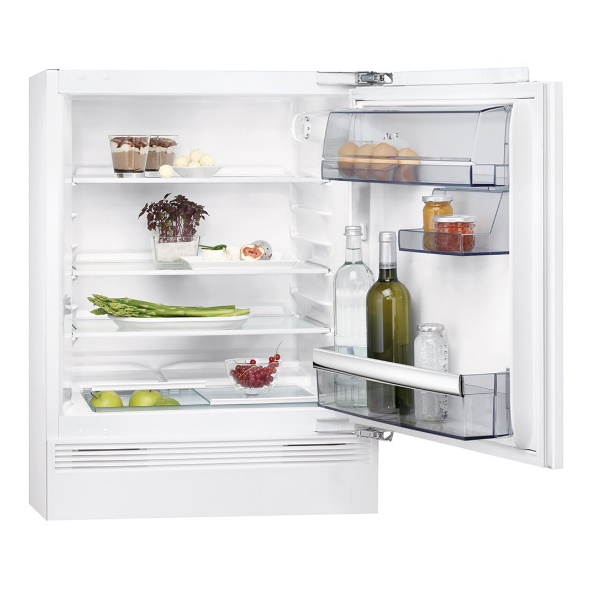 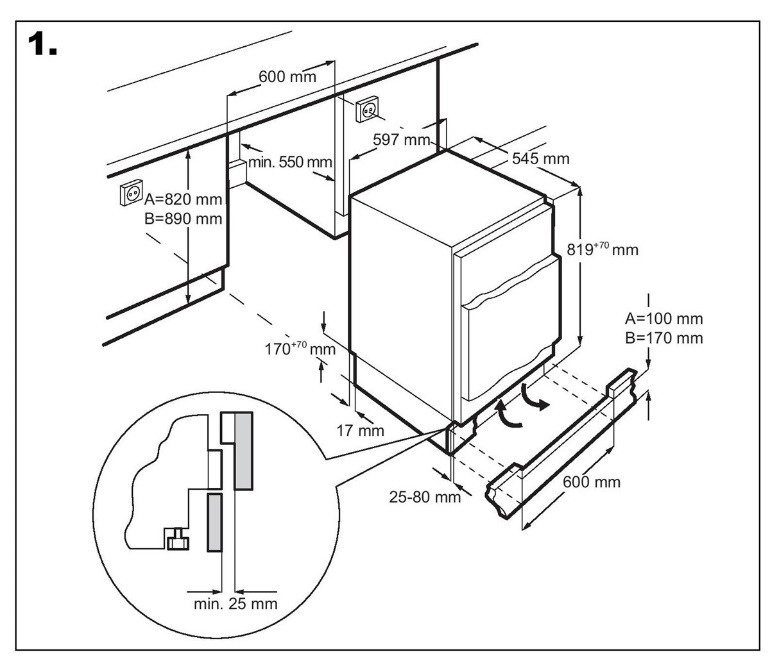 Ilustratīvs attēls vēlamajam modelimIlustratīvā attēla vēlamajam modelim tehniskā specifikācija 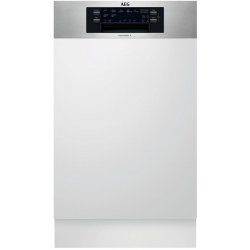 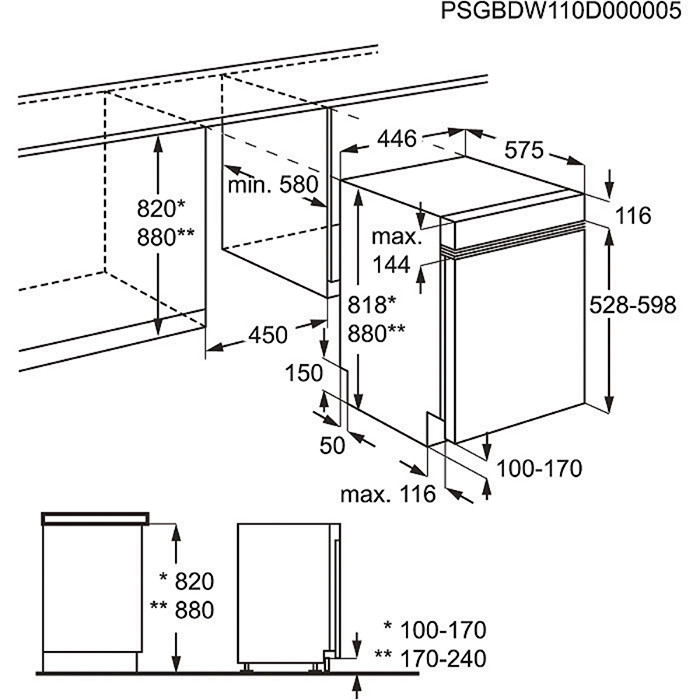 Ilustratīvs attēls vēlamajam modelimIlustratīvā attēla vēlamajam modelim tehniskā specifikācija 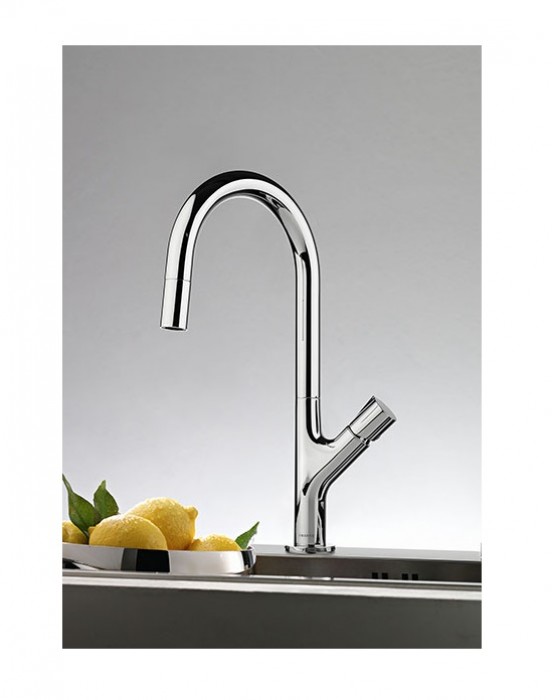 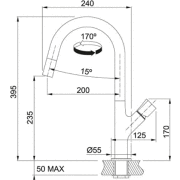 Ilustratīvs attēls vēlamajam modelimIlustratīvā attēla vēlamajam modelim tehniskā specifikācija 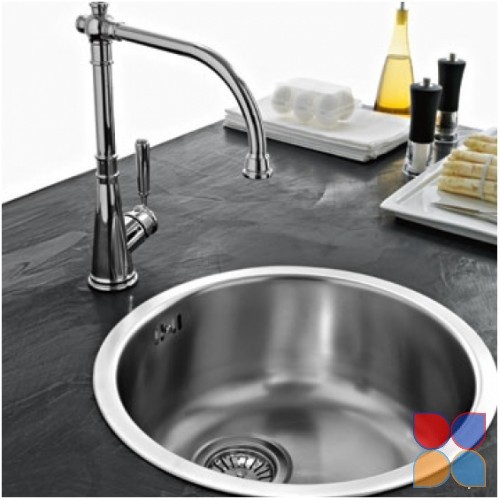 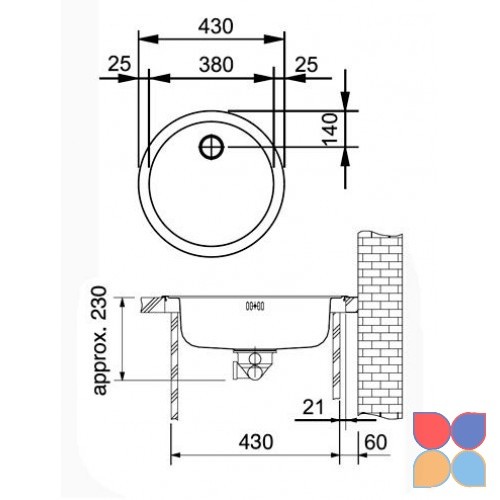 Ilustratīvs attēls vēlamajam modelimIlustratīvā attēla vēlamajam modelim tehniskā specifikācija 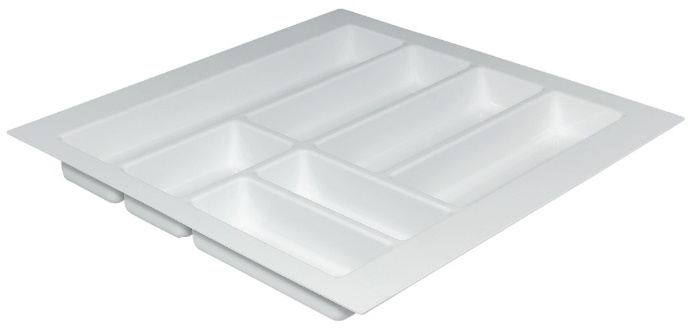 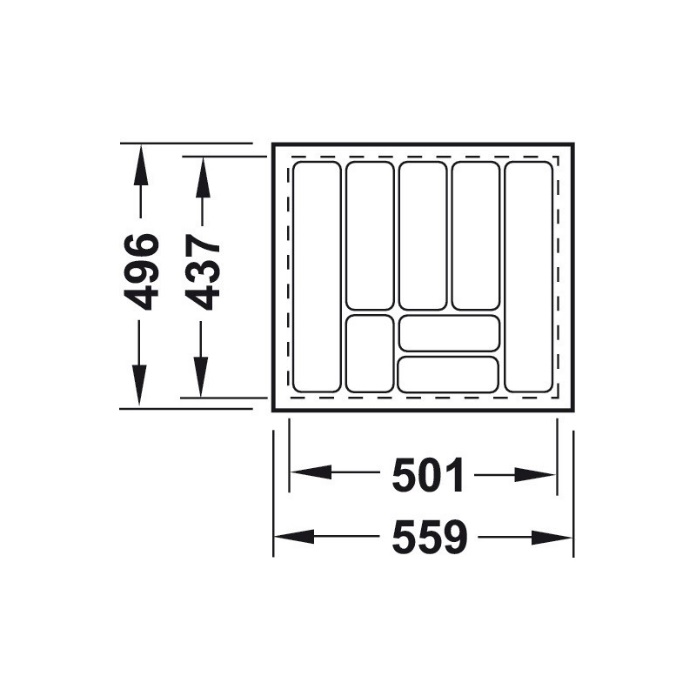 Ilustratīvs attēls vēlamajam modelimIlustratīvā attēla vēlamajam modelim tehniskā specifikācija 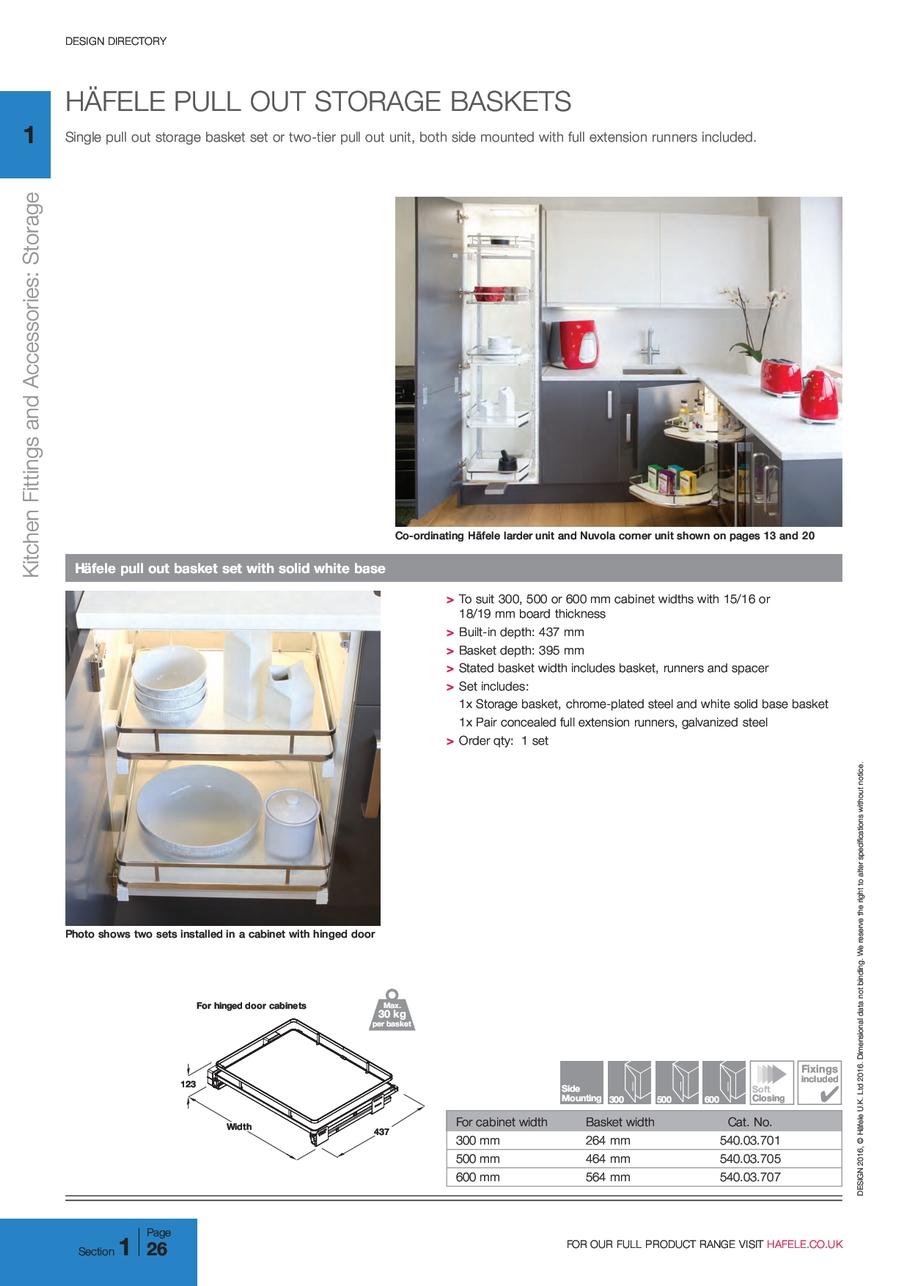 Ilustratīvs attēls vēlamajam modelimIlustratīvā attēla vēlamajam modelim tehniskā specifikācija 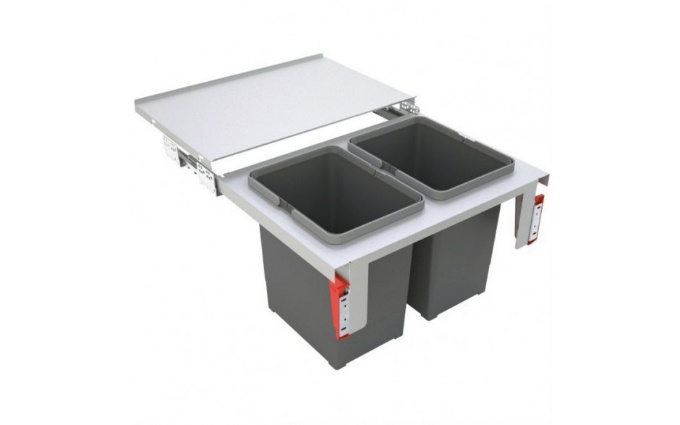 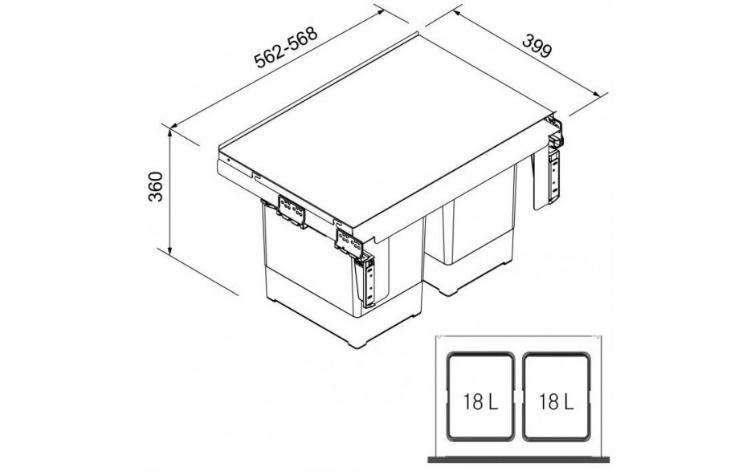 Ilustratīvs attēls vēlamajam modelimIlustratīvā attēla vēlamajam modelim tehniskā specifikācija 